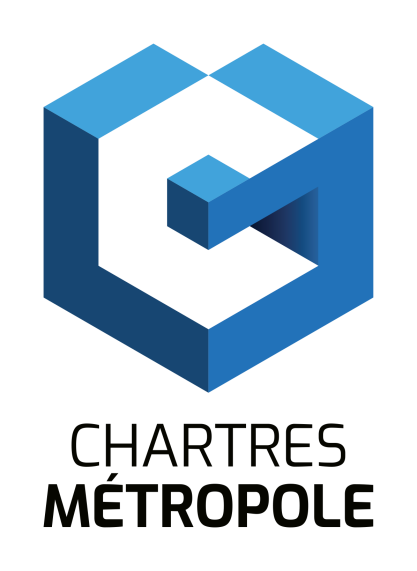 Dossier de demande de subventionAnnée 2023Dossier suivi par : Vie Associative 06 33 17 51 61 – Christine VIGUIER Madame, Monsieur le Président d’association,J’ai le plaisir de vous faire parvenir un dossier de demande de subventions pour l’année 2023.Ce dossier devra être retourné, dans la mesure du possible par mél, complété et signé à : contact@agglo-ville.chartres.frchristine.viguier@agglo-ville.chartres.frou par voie postale à :Chartres Métropole - Place des Halles - 28019 CHARTRES CedexAvant le 10 septembre 2022Fait à ___________________________________________, le __________________________
Le Président,Fait à ___________________________________________, le __________________________
Certifiés conformes,Le Président,Fait à ___________________________________________, le __________________________
Le Président,Fait à ___________________________________________, le __________________________
SignatureCachet du Comité départementalATTENTION : Cette attestation devra obligatoirement être jointe au dossier de demande de subvention de Chartres MétropoleCONTRAT D’ENGAGEMENT REPUBLICAIN L'importance des associations et des fondations dans la vie de la Nation et leur contribution à l'intérêt général justifient que les autorités administratives décident de leur apporter un soutien financier ou matériel. Il en va de même pour les fédérations sportives et les ligues professionnelles. L'administration, qui doit elle-même rendre des comptes aux citoyens, justifier du bon usage des deniers publics et de la reconnaissance qu'elle peut attribuer, est fondée à s'assurer que les organismes bénéficiaires de subventions publiques ou d'un agrément respectent le pacte républicain. A cette fin la loi n° 2023-1109 du 24 août 2023 confortant le respect des principes de la République a institué le contrat d'engagement républicain.
Conformément aux dispositions des articles 10-1 et 25-1 de la loi n° 2000-321 du 12 avril 2000 relative aux droits des citoyens dans leurs relations avec les administrations, le présent contrat a pour objet de préciser les engagements que prend toute association ou fondation qui sollicite une subvention publique ou un agrément de l'Etat. Ainsi, l'association ou la fondation « s'engage (…) à respecter les principes de liberté, d'égalité, de fraternité et de dignité de la personne humaine ainsi que les symboles de la République (…) », « à ne pas remettre en cause le caractère laïque de la République » et « à s'abstenir de toute action portant atteinte à l'ordre public ». Ces engagements sont souscrits dans le respect des libertés constitutionnellement reconnues, notamment la liberté d'association et la liberté d'expression dont découlent la liberté de se réunir, de manifester et de création.
ENGAGEMENT N° 1 : RESPECT DES LOIS DE LA RÉPUBLIQUE
Le respect des lois de la République s'impose aux associations et aux fondations, qui ne doivent entreprendre ni inciter à aucune action manifestement contraire à la loi, violente ou susceptible d'entraîner des troubles graves à l'ordre public. L'association ou la fondation bénéficiaire s'engage à ne pas se prévaloir de convictions politiques, philosophiques ou religieuses pour s'affranchir des règles communes régissant ses relations avec les collectivités publiques. Elle s'engage notamment à ne pas remettre en cause le caractère laïque de la République.ENGAGEMENT N° 2 : LIBERTÉ DE CONSCIENCE
L'association ou la fondation s'engage à respecter et protéger la liberté de conscience de ses membres et des tiers, notamment des bénéficiaires de ses services, et s'abstient de tout acte de prosélytisme abusif exercé notamment sous la contrainte, la menace ou la pression.Cet engagement ne fait pas obstacle à ce que les associations ou fondations dont l'objet est fondé sur des convictions, notamment religieuses, requièrent de leurs membres une adhésion loyale à l'égard des valeurs ou des croyances de l'organisation.
ENGAGEMENT N° 3 : LIBERTÉ DES MEMBRES DE L'ASSOCIATION
L'association s'engage à respecter la liberté de ses membres de s'en retirer dans les conditions prévues à l'article 4 de la loi du 1er juillet 1901 et leur droit de ne pas en être arbitrairement exclu.ENGAGEMENT N° 4 : ÉGALITÉ ET NON-DISCRIMINATION
L'association ou la fondation s'engage à respecter l'égalité de tous devant la loi.
Elle s'engage, dans son fonctionnement interne comme dans ses rapports avec les tiers, à ne pas opérer de différences de traitement fondées sur le sexe, l'orientation sexuelle, l'identité de genre, l'appartenance réelle ou supposée à une ethnie, une Nation, une prétendue race ou une religion déterminée qui ne reposeraient pas sur une différence de situation objective en rapport avec l'objet statutaire licite qu'elle poursuit, ni cautionner ou encourager de telles discriminations.Elle prend les mesures, compte tenu des moyens dont elle dispose, permettant de lutter contre toute forme de violence à caractère sexuel ou sexiste.
ENGAGEMENT N° 5 : FRATERNITÉ ET PREVENTION DE LA VIOLENCE
L'association ou la fondation s'engage à agir dans un esprit de fraternité et de civisme.
Dans son activité, dans son fonctionnement interne comme dans ses rapports avec les tiers, l'association s'engage à ne pas provoquer à la haine ou à la violence envers quiconque et à ne pas cautionner de tels agissements. Elle s'engage à rejeter toutes formes de racisme et d'antisémitisme.
ENGAGEMENT N° 6 : RESPECT DE LA DIGNITÉ DE LA PERSONNE HUMAINE
L'association ou la fondation s'engage à n'entreprendre, ne soutenir, ni cautionner aucune action de nature à porter atteinte à la sauvegarde de la dignité de la personne humaine.
Elle s'engage à respecter les lois et règlements en vigueur destinés à protéger la santé et l'intégrité physique et psychique de ses membres et des bénéficiaires de ses services et ses activités, et à ne pas mettre en danger la vie d'autrui par ses agissements ou sa négligence.Elle s'engage à ne pas créer, maintenir ou exploiter la vulnérabilité psychologique ou physique de ses membres et des personnes qui participent à ses activités à quelque titre que ce soit, notamment des personnes en situation de handicap, que ce soit par des pressions ou des tentatives d'endoctrinement.
Elle s'engage en particulier à n'entreprendre aucune action de nature à compromettre le développement physique, affectif, intellectuel et social des mineurs, ainsi que leur santé et leur sécurité.
ENGAGEMENT N° 7 : RESPECT DES SYMBOLES DE LA RÉPUBLIQUE
L'association s'engage à respecter le drapeau tricolore, l'hymne national, et la devise de la République.Fait à 	LePour l’Association,Le Président de l’Association,(Prénom et NOM)NOM DE l’ASSOCIATION :SUBVENTION SOLLICITEE POUR 2023 :SUBVENTION SOLLICITEE POUR 2023 :€CADRE RESERVE A CHARTRES METROPOLECADRE RESERVE A CHARTRES METROPOLECADRE RESERVE A CHARTRES METROPOLECADRE RESERVE A CHARTRES METROPOLESUBVENTION ATTRIBUEESUBVENTION ATTRIBUEE€OBSERVATIONSSous-dossier généralSous-dossier généralSous-dossier généralSous-dossier généralSous-dossier généralSous-dossier généralSous-dossier généralSous-dossier généralSous-dossier généralSous-dossier généralSous-dossier généralSous-dossier généralSous-dossier généralSous-dossier généralSous-dossier généralSous-dossier généralSous-dossier généralSous-dossier généralSous-dossier généralSous-dossier généralFiche signalétiqueFiche signalétiqueFiche signalétiqueFiche signalétiqueFiche signalétiqueFiche signalétiqueFiche signalétiqueFiche signalétiqueFiche signalétiqueFiche signalétiqueFiche signalétiqueFiche signalétiqueFiche signalétiqueFiche signalétiqueFiche signalétiqueFiche signalétiqueFiche signalétiqueFiche signalétiqueFiche signalétiqueFiche signalétiqueIDENTIFICATION DE VOTRE ASSOCIATIONIDENTIFICATION DE VOTRE ASSOCIATIONIDENTIFICATION DE VOTRE ASSOCIATIONIDENTIFICATION DE VOTRE ASSOCIATIONIDENTIFICATION DE VOTRE ASSOCIATIONIDENTIFICATION DE VOTRE ASSOCIATIONIDENTIFICATION DE VOTRE ASSOCIATIONIDENTIFICATION DE VOTRE ASSOCIATIONIDENTIFICATION DE VOTRE ASSOCIATIONIDENTIFICATION DE VOTRE ASSOCIATIONIDENTIFICATION DE VOTRE ASSOCIATIONIDENTIFICATION DE VOTRE ASSOCIATIONIDENTIFICATION DE VOTRE ASSOCIATIONIDENTIFICATION DE VOTRE ASSOCIATIONIDENTIFICATION DE VOTRE ASSOCIATIONIDENTIFICATION DE VOTRE ASSOCIATIONIDENTIFICATION DE VOTRE ASSOCIATIONIDENTIFICATION DE VOTRE ASSOCIATIONIDENTIFICATION DE VOTRE ASSOCIATIONIDENTIFICATION DE VOTRE ASSOCIATIONNom :Nom :Nom :N° SIRET :N° SIRET :N° SIRET :Date de créationDate de créationDate de créationN° d’inscription :N° d’inscription :N° d’inscription :N° d’inscription :Adresse du siège social :Adresse du siège social :Adresse du siège social :Adresse du siège social :Adresse du siège social :Adresse du siège social :Téléphone :Téléphone :Téléphone :Fax :Fax :Fax :Fax :Fax :E-mail :E-mail :E-mail :Adresse où doit être envoyé le courrier :Adresse où doit être envoyé le courrier :Adresse où doit être envoyé le courrier :Adresse où doit être envoyé le courrier :Adresse où doit être envoyé le courrier :Adresse où doit être envoyé le courrier :Adresse où doit être envoyé le courrier :Adresse où doit être envoyé le courrier :Adresse où doit être envoyé le courrier :IDENTIFICATION DES MEMBRES DU BUREAUIDENTIFICATION DES MEMBRES DU BUREAUIDENTIFICATION DES MEMBRES DU BUREAUIDENTIFICATION DES MEMBRES DU BUREAUIDENTIFICATION DES MEMBRES DU BUREAUIDENTIFICATION DES MEMBRES DU BUREAUIDENTIFICATION DES MEMBRES DU BUREAUIDENTIFICATION DES MEMBRES DU BUREAUIDENTIFICATION DES MEMBRES DU BUREAUIDENTIFICATION DES MEMBRES DU BUREAUIDENTIFICATION DES MEMBRES DU BUREAUIDENTIFICATION DES MEMBRES DU BUREAUIDENTIFICATION DES MEMBRES DU BUREAUIDENTIFICATION DES MEMBRES DU BUREAUIDENTIFICATION DES MEMBRES DU BUREAUIDENTIFICATION DES MEMBRES DU BUREAUIDENTIFICATION DES MEMBRES DU BUREAUIDENTIFICATION DES MEMBRES DU BUREAUIDENTIFICATION DES MEMBRES DU BUREAUIDENTIFICATION DES MEMBRES DU BUREAUPrésident Président Président Prénom :Prénom :Prénom :Nom :Nom :Nom :Nom :Nom :Nom :Adresse :Adresse :Adresse :Téléphone :Téléphone :Téléphone :Fax :Fax :Fax :Fax :Fax :E-mail :E-mail :E-mail :TrésorierTrésorierTrésorierPrénom :Prénom :Prénom :Nom :Nom :Nom :Nom :Nom :Nom :Adresse :Adresse :Adresse :Téléphone :Téléphone :Téléphone :Fax :Fax :Fax :Fax :Fax :E-mail :E-mail :E-mail :PERMANENCESPERMANENCESPERMANENCESPERMANENCESPERMANENCESPERMANENCESPERMANENCESPERMANENCESPERMANENCESPERMANENCESPERMANENCESPERMANENCESPERMANENCESPERMANENCESPERMANENCESPERMANENCESPERMANENCESPERMANENCESPERMANENCESPERMANENCESAdresse :Adresse :Adresse :Téléphone :Téléphone :Téléphone :Téléphone :Téléphone :Jours, horaires :Jours, horaires :Jours, horaires :Jours, horaires :MISSIONS ET ACTIVITESMISSIONS ET ACTIVITESMISSIONS ET ACTIVITESMISSIONS ET ACTIVITESMISSIONS ET ACTIVITESMISSIONS ET ACTIVITESMISSIONS ET ACTIVITESMISSIONS ET ACTIVITESMISSIONS ET ACTIVITESMISSIONS ET ACTIVITESMISSIONS ET ACTIVITESMISSIONS ET ACTIVITESMISSIONS ET ACTIVITESMISSIONS ET ACTIVITESMISSIONS ET ACTIVITESMISSIONS ET ACTIVITESMISSIONS ET ACTIVITESMISSIONS ET ACTIVITESMISSIONS ET ACTIVITESMISSIONS ET ACTIVITESQuelles sont les missions de votre association ?Quelles sont les missions de votre association ?Quelles sont les missions de votre association ?Quelles sont les missions de votre association ?Quelles sont les missions de votre association ?Quelles sont les missions de votre association ?Quelles sont les missions de votre association ?Quelles sont les missions de votre association ?Quelles sont les missions de votre association ?Quels sont les types d’activités de votre association ?Quels sont les types d’activités de votre association ?Quels sont les types d’activités de votre association ?Quels sont les types d’activités de votre association ?Quels sont les types d’activités de votre association ?Quels sont les types d’activités de votre association ?Quels sont les types d’activités de votre association ?Quels sont les types d’activités de votre association ?Quels sont les types d’activités de votre association ?Quels sont les types d’activités de votre association ?Quels sont les types d’activités de votre association ?Quels sont les types d’activités de votre association ?FONCTIONNEMENT DE VOTRE ASSOCIATIONFONCTIONNEMENT DE VOTRE ASSOCIATIONFONCTIONNEMENT DE VOTRE ASSOCIATIONFONCTIONNEMENT DE VOTRE ASSOCIATIONFONCTIONNEMENT DE VOTRE ASSOCIATIONFONCTIONNEMENT DE VOTRE ASSOCIATIONFONCTIONNEMENT DE VOTRE ASSOCIATIONFONCTIONNEMENT DE VOTRE ASSOCIATIONFONCTIONNEMENT DE VOTRE ASSOCIATIONFONCTIONNEMENT DE VOTRE ASSOCIATIONFONCTIONNEMENT DE VOTRE ASSOCIATIONFONCTIONNEMENT DE VOTRE ASSOCIATIONFONCTIONNEMENT DE VOTRE ASSOCIATIONFONCTIONNEMENT DE VOTRE ASSOCIATIONFONCTIONNEMENT DE VOTRE ASSOCIATIONFONCTIONNEMENT DE VOTRE ASSOCIATIONFONCTIONNEMENT DE VOTRE ASSOCIATIONFONCTIONNEMENT DE VOTRE ASSOCIATIONFONCTIONNEMENT DE VOTRE ASSOCIATIONFONCTIONNEMENT DE VOTRE ASSOCIATIONNOMBRE D’ADHERENTSNOMBRE D’ADHERENTSNOMBRE D’ADHERENTSNOMBRE D’ADHERENTSNOMBRE D’ADHERENTSNOMBRE D’ADHERENTSNOMBRE D’ADHERENTSNOMBRE D’ADHERENTSNOMBRE D’ADHERENTSNOMBRE D’ADHERENTSNOMBRE D’ADHERENTSNOMBRE D’ADHERENTSNOMBRE D’ADHERENTSNOMBRE D’ADHERENTSNOMBRE D’ADHERENTSNOMBRE D’ADHERENTSNOMBRE D’ADHERENTSNOMBRE D’ADHERENTSNOMBRE D’ADHERENTSNOMBRE D’ADHERENTSTotalTotalTotalTotalHommeHommeHommeHommeHommeHommeHommeHommeFemmeFemmeFemmeChartres MétropoleChartres MétropoleChartres MétropoleChartres MétropoleChartres MétropoleHors Chartres MétropoleHors Chartres MétropoleHors Chartres MétropoleHors Chartres MétropoleHors Chartres MétropoleTOTALTOTALTOTALTOTALTOTALDETAIL DES SUBVENTIONS DE FONCTIONNEMENTOBTENUES ET SOLLICITEES (en €)DETAIL DES SUBVENTIONS DE FONCTIONNEMENTOBTENUES ET SOLLICITEES (en €)DETAIL DES SUBVENTIONS DE FONCTIONNEMENTOBTENUES ET SOLLICITEES (en €)DETAIL DES SUBVENTIONS DE FONCTIONNEMENTOBTENUES ET SOLLICITEES (en €)DETAIL DES SUBVENTIONS DE FONCTIONNEMENTOBTENUES ET SOLLICITEES (en €)DETAIL DES SUBVENTIONS DE FONCTIONNEMENTOBTENUES ET SOLLICITEES (en €)DETAIL DES SUBVENTIONS DE FONCTIONNEMENTOBTENUES ET SOLLICITEES (en €)DETAIL DES SUBVENTIONS DE FONCTIONNEMENTOBTENUES ET SOLLICITEES (en €)DETAIL DES SUBVENTIONS DE FONCTIONNEMENTOBTENUES ET SOLLICITEES (en €)DETAIL DES SUBVENTIONS DE FONCTIONNEMENTOBTENUES ET SOLLICITEES (en €)DETAIL DES SUBVENTIONS DE FONCTIONNEMENTOBTENUES ET SOLLICITEES (en €)DETAIL DES SUBVENTIONS DE FONCTIONNEMENTOBTENUES ET SOLLICITEES (en €)DETAIL DES SUBVENTIONS DE FONCTIONNEMENTOBTENUES ET SOLLICITEES (en €)DETAIL DES SUBVENTIONS DE FONCTIONNEMENTOBTENUES ET SOLLICITEES (en €)DETAIL DES SUBVENTIONS DE FONCTIONNEMENTOBTENUES ET SOLLICITEES (en €)DETAIL DES SUBVENTIONS DE FONCTIONNEMENTOBTENUES ET SOLLICITEES (en €)DETAIL DES SUBVENTIONS DE FONCTIONNEMENTOBTENUES ET SOLLICITEES (en €)DETAIL DES SUBVENTIONS DE FONCTIONNEMENTOBTENUES ET SOLLICITEES (en €)DETAIL DES SUBVENTIONS DE FONCTIONNEMENTOBTENUES ET SOLLICITEES (en €)DETAIL DES SUBVENTIONS DE FONCTIONNEMENTOBTENUES ET SOLLICITEES (en €)Montants obtenus
en 2021Montants obtenus
en 2021Montants obtenus
en 2021Montants obtenus
en 2021Montants obtenus
en 2022Montants obtenus
en 2022Montants obtenus
en 2022Montants obtenus
en 2022Montants obtenus
en 2022Montants obtenus
en 2022Montants obtenus
en 2022Montants obtenus
en 2022Montants sollicités
en 2023Montants sollicités
en 2023Montants sollicités
en 2023Chartres MétropoleChartres MétropoleChartres MétropoleChartres MétropoleChartres MétropoleCommunesCommunesCommunesCommunesCommunesConseil GénéralConseil GénéralConseil GénéralConseil GénéralConseil GénéralConseil RégionalConseil RégionalConseil RégionalConseil RégionalConseil RégionalJeunesse et SportsJeunesse et SportsJeunesse et SportsJeunesse et SportsJeunesse et SportsFédérationFédérationFédérationFédérationFédérationAutresAutresAutresAutresAutresTOTALTOTALTOTALTOTALTOTALNe sont pas comprises les subventions exceptionnellesNe sont pas comprises les subventions exceptionnellesNe sont pas comprises les subventions exceptionnellesNe sont pas comprises les subventions exceptionnellesNe sont pas comprises les subventions exceptionnellesNe sont pas comprises les subventions exceptionnellesNe sont pas comprises les subventions exceptionnellesNe sont pas comprises les subventions exceptionnellesNe sont pas comprises les subventions exceptionnellesNe sont pas comprises les subventions exceptionnellesNe sont pas comprises les subventions exceptionnellesNe sont pas comprises les subventions exceptionnellesNe sont pas comprises les subventions exceptionnellesNe sont pas comprises les subventions exceptionnellesNe sont pas comprises les subventions exceptionnellesNe sont pas comprises les subventions exceptionnellesNe sont pas comprises les subventions exceptionnellesNe sont pas comprises les subventions exceptionnellesNe sont pas comprises les subventions exceptionnellesNe sont pas comprises les subventions exceptionnellesCOTISATIONS (en €)COTISATIONS (en €)COTISATIONS (en €)COTISATIONS (en €)COTISATIONS (en €)COTISATIONS (en €)COTISATIONS (en €)COTISATIONS (en €)COTISATIONS (en €)COTISATIONS (en €)COTISATIONS (en €)COTISATIONS (en €)COTISATIONS (en €)COTISATIONS (en €)COTISATIONS (en €)COTISATIONS (en €)COTISATIONS (en €)COTISATIONS (en €)COTISATIONS (en €)COTISATIONS (en €)202120212021202120222022202220222022202220222022202320232023Cotisation de baseCotisation de baseCotisation de baseCotisation de baseCotisation de baseAutre cotisationAutre cotisationAutre cotisationAutre cotisationAutre cotisationRecettes cotisationsRecettes cotisationsRecettes cotisationsRecettes cotisationsRecettes cotisationsLe détail des tarifs des cotisations pourra être annexé sur papier libreLe détail des tarifs des cotisations pourra être annexé sur papier libreLe détail des tarifs des cotisations pourra être annexé sur papier libreLe détail des tarifs des cotisations pourra être annexé sur papier libreLe détail des tarifs des cotisations pourra être annexé sur papier libreLe détail des tarifs des cotisations pourra être annexé sur papier libreLe détail des tarifs des cotisations pourra être annexé sur papier libreLe détail des tarifs des cotisations pourra être annexé sur papier libreLe détail des tarifs des cotisations pourra être annexé sur papier libreLe détail des tarifs des cotisations pourra être annexé sur papier libreLe détail des tarifs des cotisations pourra être annexé sur papier libreLe détail des tarifs des cotisations pourra être annexé sur papier libreLe détail des tarifs des cotisations pourra être annexé sur papier libreLe détail des tarifs des cotisations pourra être annexé sur papier libreLe détail des tarifs des cotisations pourra être annexé sur papier libreLe détail des tarifs des cotisations pourra être annexé sur papier libreLe détail des tarifs des cotisations pourra être annexé sur papier libreLe détail des tarifs des cotisations pourra être annexé sur papier libreLe détail des tarifs des cotisations pourra être annexé sur papier libreLe détail des tarifs des cotisations pourra être annexé sur papier librePratiquez-vous des tarifs spéciaux pour les familles ?Pratiquez-vous des tarifs spéciaux pour les familles ?Pratiquez-vous des tarifs spéciaux pour les familles ?Pratiquez-vous des tarifs spéciaux pour les familles ?Pratiquez-vous des tarifs spéciaux pour les familles ?Pratiquez-vous des tarifs spéciaux pour les familles ?Pratiquez-vous des tarifs spéciaux pour les familles ?Pratiquez-vous des tarifs spéciaux pour les familles ?Pratiquez-vous des tarifs spéciaux pour les familles ?Pratiquez-vous des tarifs spéciaux pour les familles ? oui  oui  oui  oui  oui  non non non non nonSi oui, lesquels ? :Si oui, lesquels ? :Si oui, lesquels ? :Si oui, lesquels ? :Si oui, lesquels ? :Si oui, lesquels ? :Certaines catégories d’adhérents sont-elles exonérées de cotisations ?Certaines catégories d’adhérents sont-elles exonérées de cotisations ?Certaines catégories d’adhérents sont-elles exonérées de cotisations ?Certaines catégories d’adhérents sont-elles exonérées de cotisations ?Certaines catégories d’adhérents sont-elles exonérées de cotisations ?Certaines catégories d’adhérents sont-elles exonérées de cotisations ?Certaines catégories d’adhérents sont-elles exonérées de cotisations ?Certaines catégories d’adhérents sont-elles exonérées de cotisations ?Certaines catégories d’adhérents sont-elles exonérées de cotisations ?Certaines catégories d’adhérents sont-elles exonérées de cotisations ?Certaines catégories d’adhérents sont-elles exonérées de cotisations ?Certaines catégories d’adhérents sont-elles exonérées de cotisations ?Certaines catégories d’adhérents sont-elles exonérées de cotisations ?Certaines catégories d’adhérents sont-elles exonérées de cotisations ?Certaines catégories d’adhérents sont-elles exonérées de cotisations ?Certaines catégories d’adhérents sont-elles exonérées de cotisations ? oui oui oui nonSi oui, lesquelles ? :Si oui, lesquelles ? :Si oui, lesquelles ? :Si oui, lesquelles ? :Si oui, lesquelles ? :Si oui, lesquelles ? :ORGANISATION COMPTABLEORGANISATION COMPTABLEORGANISATION COMPTABLEORGANISATION COMPTABLEORGANISATION COMPTABLEORGANISATION COMPTABLEORGANISATION COMPTABLEORGANISATION COMPTABLEORGANISATION COMPTABLEORGANISATION COMPTABLEORGANISATION COMPTABLEORGANISATION COMPTABLEORGANISATION COMPTABLEORGANISATION COMPTABLEORGANISATION COMPTABLEORGANISATION COMPTABLEORGANISATION COMPTABLEORGANISATION COMPTABLEORGANISATION COMPTABLEORGANISATION COMPTABLEQuelle est la date de clôture des comptes de votre association ? :Quelle est la date de clôture des comptes de votre association ? :Quelle est la date de clôture des comptes de votre association ? :Quelle est la date de clôture des comptes de votre association ? :Quelle est la date de clôture des comptes de votre association ? :Quelle est la date de clôture des comptes de votre association ? :Quelle est la date de clôture des comptes de votre association ? :Quelle est la date de clôture des comptes de votre association ? :Quelle est la date de clôture des comptes de votre association ? :Quelle est la date de clôture des comptes de votre association ? :Quelle est la date de clôture des comptes de votre association ? :Quelle est la date de clôture des comptes de votre association ? :Quelle est la date de clôture des comptes de votre association ? :Quelle est la date de votre dernière assemblée générale ?Quelle est la date de votre dernière assemblée générale ?Quelle est la date de votre dernière assemblée générale ?Quelle est la date de votre dernière assemblée générale ?Quelle est la date de votre dernière assemblée générale ?Quelle est la date de votre dernière assemblée générale ?Quelle est la date de votre dernière assemblée générale ?Quelle est la date de votre dernière assemblée générale ?Quelle est la date de votre dernière assemblée générale ?Quelle est la date de votre dernière assemblée générale ?Quelle est la date de votre dernière assemblée générale ?Quelle est la date de votre dernière assemblée générale ?Quelle est la date de votre dernière assemblée générale ?Votre association a-t-elle nommé un commissaire aux comptes ou recourt-elle aux services d’un expertVotre association a-t-elle nommé un commissaire aux comptes ou recourt-elle aux services d’un expertVotre association a-t-elle nommé un commissaire aux comptes ou recourt-elle aux services d’un expertVotre association a-t-elle nommé un commissaire aux comptes ou recourt-elle aux services d’un expertVotre association a-t-elle nommé un commissaire aux comptes ou recourt-elle aux services d’un expertVotre association a-t-elle nommé un commissaire aux comptes ou recourt-elle aux services d’un expertVotre association a-t-elle nommé un commissaire aux comptes ou recourt-elle aux services d’un expertVotre association a-t-elle nommé un commissaire aux comptes ou recourt-elle aux services d’un expertVotre association a-t-elle nommé un commissaire aux comptes ou recourt-elle aux services d’un expertVotre association a-t-elle nommé un commissaire aux comptes ou recourt-elle aux services d’un expertVotre association a-t-elle nommé un commissaire aux comptes ou recourt-elle aux services d’un expertVotre association a-t-elle nommé un commissaire aux comptes ou recourt-elle aux services d’un expertVotre association a-t-elle nommé un commissaire aux comptes ou recourt-elle aux services d’un expertVotre association a-t-elle nommé un commissaire aux comptes ou recourt-elle aux services d’un expertVotre association a-t-elle nommé un commissaire aux comptes ou recourt-elle aux services d’un expertVotre association a-t-elle nommé un commissaire aux comptes ou recourt-elle aux services d’un expertVotre association a-t-elle nommé un commissaire aux comptes ou recourt-elle aux services d’un expertVotre association a-t-elle nommé un commissaire aux comptes ou recourt-elle aux services d’un expertVotre association a-t-elle nommé un commissaire aux comptes ou recourt-elle aux services d’un expertVotre association a-t-elle nommé un commissaire aux comptes ou recourt-elle aux services d’un expertcomptable ?comptable ? oui oui oui non non non non non non non non non non non nonSi oui, indiquez son nom et son adresse :Si oui, indiquez son nom et son adresse :Si oui, indiquez son nom et son adresse :Si oui, indiquez son nom et son adresse :Si oui, indiquez son nom et son adresse :Si oui, indiquez son nom et son adresse :Si oui, indiquez son nom et son adresse :Si oui, indiquez son nom et son adresse :Si oui, indiquez son nom et son adresse :Si oui, indiquez son nom et son adresse :MOYENS DE VOTRE ASSOCIATIONMOYENS DE VOTRE ASSOCIATIONMOYENS DE VOTRE ASSOCIATIONMOYENS DE VOTRE ASSOCIATIONMOYENS DE VOTRE ASSOCIATIONMOYENS DE VOTRE ASSOCIATIONMOYENS DE VOTRE ASSOCIATIONMOYENS DE VOTRE ASSOCIATIONMOYENS DE VOTRE ASSOCIATIONMOYENS DE VOTRE ASSOCIATIONMOYENS DE VOTRE ASSOCIATIONMOYENS DE VOTRE ASSOCIATIONMOYENS DE VOTRE ASSOCIATIONMOYENS DE VOTRE ASSOCIATIONMOYENS DE VOTRE ASSOCIATIONMOYENS DE VOTRE ASSOCIATIONMOYENS DE VOTRE ASSOCIATIONMOYENS DE VOTRE ASSOCIATIONMOYENS DE VOTRE ASSOCIATIONMOYENS DE VOTRE ASSOCIATIONMOYENS DE VOTRE ASSOCIATIONMOYENS DE VOTRE ASSOCIATIONMOYENS DE VOTRE ASSOCIATIONMOYENS DE VOTRE ASSOCIATIONMOYENS DE VOTRE ASSOCIATIONMOYENS DE VOTRE ASSOCIATIONMOYENS DE VOTRE ASSOCIATIONMOYENS DE VOTRE ASSOCIATIONLOCAUXLOCAUXLOCAUXLOCAUXLOCAUXLOCAUXLOCAUXLOCAUXLOCAUXLOCAUXLOCAUXLOCAUXLOCAUXLOCAUXLOCAUXLOCAUXLOCAUXLOCAUXLOCAUXLOCAUXLOCAUXLOCAUXLOCAUXLOCAUXLOCAUXLOCAUXLOCAUXLOCAUXLes locaux de votre association sont-ils ?Les locaux de votre association sont-ils ?Les locaux de votre association sont-ils ?Les locaux de votre association sont-ils ?Les locaux de votre association sont-ils ?Les locaux de votre association sont-ils ?Les locaux de votre association sont-ils ?Les locaux de votre association sont-ils ?Les locaux de votre association sont-ils ?Les locaux de votre association sont-ils ?Les locaux de votre association sont-ils ?Les locaux de votre association sont-ils ?Les locaux de votre association sont-ils ? Votre propriété Votre propriété Votre propriété Votre propriété Votre propriété Votre propriété Votre propriété Votre propriété Votre propriété Loués Loués Loués Loués Loués Loués Loués Loués LouésNom du propriétaire :Nom du propriétaire :Nom du propriétaire :Nom du propriétaire :Nom du propriétaire :Nom du propriétaire :Nom du propriétaire :Nom du propriétaire :Nom du propriétaire :Nom du propriétaire :Montant du loyer :Montant du loyer :Montant du loyer :Montant du loyer :Montant du loyer :Montant du loyer :Montant du loyer :Montant du loyer :€ par an€ par an€ par an€ par an€ par an€ par an€ par an€ par an€ par an€ par an€ par an Prêtés à titre gratuit par : Prêtés à titre gratuit par : Prêtés à titre gratuit par : Prêtés à titre gratuit par : Prêtés à titre gratuit par : Prêtés à titre gratuit par : Prêtés à titre gratuit par : Prêtés à titre gratuit par : Prêtés à titre gratuit par : Chartres Métropole Chartres Métropole Chartres Métropole Chartres Métropole Chartres Métropole Chartres Métropole Chartres Métropole Chartres Métropole Chartres Métropole Chartres Métropole Chartres Métropole Chartres Métropole Chartres Métropole Chartres Métropole Chartres Métropole Chartres Métropole Chartres Métropole Chartres Métropole Un membre de votre association Un membre de votre association Un membre de votre association Un membre de votre association Un membre de votre association Un membre de votre association Un membre de votre association Un membre de votre association Un membre de votre association Un membre de votre association Un membre de votre association Un membre de votre association Un membre de votre association Un membre de votre association Un membre de votre association Un membre de votre association Un membre de votre association Un membre de votre association Un tiers Un tiers Un tiers Un tiers Un tiers Un tiers Un tiers Un tiers Prêtés par une commune Prêtés par une commune Prêtés par une commune Prêtés par une commune Prêtés par une commune Prêtés par une commune Prêtés par une commune Prêtés par une commune Prêtés par une communeSi oui, laquelle ? :Si oui, laquelle ? :Si oui, laquelle ? :Si oui, laquelle ? :Si oui, laquelle ? :Si oui, laquelle ? :Si oui, laquelle ? :Si oui, laquelle ? : Partagés avec d’autres associations ? Partagés avec d’autres associations ? Partagés avec d’autres associations ? Partagés avec d’autres associations ? Partagés avec d’autres associations ? Partagés avec d’autres associations ? Partagés avec d’autres associations ? Partagés avec d’autres associations ? Partagés avec d’autres associations ?Si oui, lesquelles ? :Si oui, lesquelles ? :Si oui, lesquelles ? :Si oui, lesquelles ? :Si oui, lesquelles ? :Si oui, lesquelles ? :Si oui, lesquelles ? :Si oui, lesquelles ? :Payez vous d’autres charges ? (montant annuel en €uros)Payez vous d’autres charges ? (montant annuel en €uros)Payez vous d’autres charges ? (montant annuel en €uros)Payez vous d’autres charges ? (montant annuel en €uros)Payez vous d’autres charges ? (montant annuel en €uros)Payez vous d’autres charges ? (montant annuel en €uros)Payez vous d’autres charges ? (montant annuel en €uros)Payez vous d’autres charges ? (montant annuel en €uros)Payez vous d’autres charges ? (montant annuel en €uros)Payez vous d’autres charges ? (montant annuel en €uros)Payez vous d’autres charges ? (montant annuel en €uros)Payez vous d’autres charges ? (montant annuel en €uros)Payez vous d’autres charges ? (montant annuel en €uros)Payez vous d’autres charges ? (montant annuel en €uros)Payez vous d’autres charges ? (montant annuel en €uros)Payez vous d’autres charges ? (montant annuel en €uros)Payez vous d’autres charges ? (montant annuel en €uros)EDF :EDF :€€€€€Eau :Eau :Eau :Eau :Eau :€€€€€€€€Impôts locaux :Impôts locaux :Impôts locaux :Impôts locaux :Impôts locaux :Impôts locaux :Impôts locaux :€GDF :GDF :€€€€€Chauffage :Chauffage :Chauffage :Chauffage :Chauffage :€€€€€€€€Autres charges :Autres charges :Autres charges :Autres charges :Autres charges :Autres charges :Autres charges :€Sinon qui les prends en charge ?Sinon qui les prends en charge ?Sinon qui les prends en charge ?Sinon qui les prends en charge ?Sinon qui les prends en charge ?Sinon qui les prends en charge ?Sinon qui les prends en charge ?Sinon qui les prends en charge ?MATERIELSMATERIELSMATERIELSMATERIELSMATERIELSMATERIELSMATERIELSMATERIELSMATERIELSMATERIELSMATERIELSMATERIELSMATERIELSMATERIELSMATERIELSMATERIELSMATERIELSMATERIELSMATERIELSMATERIELSMATERIELSMATERIELSMATERIELSMATERIELSMATERIELSMATERIELSMATERIELSMATERIELS Vous disposez de matériel prêté par une collectivité, laquelle ? Vous disposez de matériel prêté par une collectivité, laquelle ? Vous disposez de matériel prêté par une collectivité, laquelle ? Vous disposez de matériel prêté par une collectivité, laquelle ? Vous disposez de matériel prêté par une collectivité, laquelle ? Vous disposez de matériel prêté par une collectivité, laquelle ? Vous disposez de matériel prêté par une collectivité, laquelle ? Vous disposez de matériel prêté par une collectivité, laquelle ? Vous disposez de matériel prêté par une collectivité, laquelle ? Vous disposez de matériel prêté par une collectivité, laquelle ? Vous disposez de matériel prêté par une collectivité, laquelle ? Vous disposez de matériel prêté par une collectivité, laquelle ? Vous disposez de matériel prêté par une collectivité, laquelle ? Vous disposez de matériel prêté par une collectivité, laquelle ? Vous disposez de matériel prêté par une collectivité, laquelle ? Vous disposez de matériel prêté par une collectivité, laquelle ? Vous disposez de matériel prêté par une collectivité, laquelle ? Vous disposez de matériel prêté par une collectivité, laquelle ? Vous disposez de matériel prêté par une collectivité, laquelle ? Vous disposez de matériel prêté par une collectivité, laquelle ? A titre permanent A titre permanent A titre permanent A titre permanent A titre permanentLequel ? :Lequel ? :Lequel ? :Lequel ? : A titre ponctuel A titre ponctuel A titre ponctuel A titre ponctuel A titre ponctuelLequel ? :Lequel ? :Lequel ? :Lequel ? : Vous louez du matériel ? Vous louez du matériel ? Vous louez du matériel ? Vous louez du matériel ? Vous louez du matériel ? Vous louez du matériel ?Lequel ? :Lequel ? :Lequel ? :Lequel ? :Montant de la location :Montant de la location :Montant de la location :Montant de la location :Montant de la location :Montant de la location :€ par an€ par an€ par an€ par an€ par an€ par an€ par an€ par an€ par anMontant entretien :Montant entretien :Montant entretien :Montant entretien :Montant entretien :Montant entretien :Montant entretien :Montant entretien :€ par an€ par an€ par an€ par anQui prend en charge la location ? :Qui prend en charge la location ? :Qui prend en charge la location ? :Qui prend en charge la location ? :Qui prend en charge la location ? :Qui prend en charge la location ? :Qui prend en charge la location ? :Qui prend en charge la location ? :Qui prend en charge la location ? :Qui prend en charge la location ? : Association Association Association Association Association Association Association Commune Commune Commune Commune Commune Commune Commune Commune Autre AutrePERSONNELPERSONNELPERSONNELPERSONNELPERSONNELPERSONNELPERSONNELPERSONNELPERSONNELPERSONNELPERSONNELPERSONNELPERSONNELPERSONNELPERSONNELPERSONNELPERSONNELPERSONNELPERSONNELPERSONNELPERSONNELPERSONNELPERSONNELPERSONNELPERSONNELPERSONNELPERSONNELPERSONNELNombre de bénévoles :Nombre de bénévoles :Nombre de bénévoles :Nombre de bénévoles :Nombre de bénévoles : Vous employez du personnel dont  Vous employez du personnel dont  Vous employez du personnel dont  Vous employez du personnel dont  Vous employez du personnel dont  Vous employez du personnel dont  Vous employez du personnel dont  Vous employez du personnel dont  Vous employez du personnel dont  Vous employez du personnel dont CDICDICDICDICDICDIContrat Emploi SolidaritéContrat Emploi SolidaritéContrat Emploi SolidaritéContrat Emploi SolidaritéContrat Emploi SolidaritéContrat Emploi SolidaritéCDDCDDCDDCDDCDDCDDEmploi jeuneEmploi jeuneEmploi jeuneEmploi jeuneEmploi jeuneEmploi jeune Une collectivité met du personnel à votre disposition, laquelle ? : Une collectivité met du personnel à votre disposition, laquelle ? : Une collectivité met du personnel à votre disposition, laquelle ? : Une collectivité met du personnel à votre disposition, laquelle ? : Une collectivité met du personnel à votre disposition, laquelle ? : Une collectivité met du personnel à votre disposition, laquelle ? : Une collectivité met du personnel à votre disposition, laquelle ? : Une collectivité met du personnel à votre disposition, laquelle ? : Une collectivité met du personnel à votre disposition, laquelle ? : Une collectivité met du personnel à votre disposition, laquelle ? : Une collectivité met du personnel à votre disposition, laquelle ? : Une collectivité met du personnel à votre disposition, laquelle ? : Une collectivité met du personnel à votre disposition, laquelle ? : Une collectivité met du personnel à votre disposition, laquelle ? : Une collectivité met du personnel à votre disposition, laquelle ? : Une collectivité met du personnel à votre disposition, laquelle ? : Une collectivité met du personnel à votre disposition, laquelle ? : Une collectivité met du personnel à votre disposition, laquelle ? : Une collectivité met du personnel à votre disposition, laquelle ? : Une collectivité met du personnel à votre disposition, laquelle ? : Une collectivité met du personnel à votre disposition, laquelle ? :Nombre de personnesNombre de personnesNombre de personnesNombre de personnesNombre de personnesNombre d’heures par moisNombre d’heures par moisNombre d’heures par moisNombre d’heures par moisNombre d’heures par moisNombre d’heures par moisNombre d’heures par moisNombre d’heures par moisNombre d’heures par moisNombre d’heures par moisNombre d’heures par moisFonctions :Fonctions :Fonctions :SOUTIEN LOGISTIQUESOUTIEN LOGISTIQUESOUTIEN LOGISTIQUESOUTIEN LOGISTIQUESOUTIEN LOGISTIQUESOUTIEN LOGISTIQUESOUTIEN LOGISTIQUESOUTIEN LOGISTIQUESOUTIEN LOGISTIQUESOUTIEN LOGISTIQUESOUTIEN LOGISTIQUESOUTIEN LOGISTIQUESOUTIEN LOGISTIQUESOUTIEN LOGISTIQUESOUTIEN LOGISTIQUESOUTIEN LOGISTIQUESOUTIEN LOGISTIQUESOUTIEN LOGISTIQUESOUTIEN LOGISTIQUESOUTIEN LOGISTIQUESOUTIEN LOGISTIQUESOUTIEN LOGISTIQUESOUTIEN LOGISTIQUESOUTIEN LOGISTIQUESOUTIEN LOGISTIQUESOUTIEN LOGISTIQUESOUTIEN LOGISTIQUESOUTIEN LOGISTIQUEPrécisez ici les interventions effectuées par une collectivité (précisez laquelle) pour votre association dans le cadre de manifestations diverses (ex : barrières, tables, transport de personnes, etc.)Précisez ici les interventions effectuées par une collectivité (précisez laquelle) pour votre association dans le cadre de manifestations diverses (ex : barrières, tables, transport de personnes, etc.)Précisez ici les interventions effectuées par une collectivité (précisez laquelle) pour votre association dans le cadre de manifestations diverses (ex : barrières, tables, transport de personnes, etc.)Précisez ici les interventions effectuées par une collectivité (précisez laquelle) pour votre association dans le cadre de manifestations diverses (ex : barrières, tables, transport de personnes, etc.)Précisez ici les interventions effectuées par une collectivité (précisez laquelle) pour votre association dans le cadre de manifestations diverses (ex : barrières, tables, transport de personnes, etc.)Précisez ici les interventions effectuées par une collectivité (précisez laquelle) pour votre association dans le cadre de manifestations diverses (ex : barrières, tables, transport de personnes, etc.)Précisez ici les interventions effectuées par une collectivité (précisez laquelle) pour votre association dans le cadre de manifestations diverses (ex : barrières, tables, transport de personnes, etc.)Précisez ici les interventions effectuées par une collectivité (précisez laquelle) pour votre association dans le cadre de manifestations diverses (ex : barrières, tables, transport de personnes, etc.)Précisez ici les interventions effectuées par une collectivité (précisez laquelle) pour votre association dans le cadre de manifestations diverses (ex : barrières, tables, transport de personnes, etc.)Précisez ici les interventions effectuées par une collectivité (précisez laquelle) pour votre association dans le cadre de manifestations diverses (ex : barrières, tables, transport de personnes, etc.)Précisez ici les interventions effectuées par une collectivité (précisez laquelle) pour votre association dans le cadre de manifestations diverses (ex : barrières, tables, transport de personnes, etc.)Précisez ici les interventions effectuées par une collectivité (précisez laquelle) pour votre association dans le cadre de manifestations diverses (ex : barrières, tables, transport de personnes, etc.)Précisez ici les interventions effectuées par une collectivité (précisez laquelle) pour votre association dans le cadre de manifestations diverses (ex : barrières, tables, transport de personnes, etc.)Précisez ici les interventions effectuées par une collectivité (précisez laquelle) pour votre association dans le cadre de manifestations diverses (ex : barrières, tables, transport de personnes, etc.)Précisez ici les interventions effectuées par une collectivité (précisez laquelle) pour votre association dans le cadre de manifestations diverses (ex : barrières, tables, transport de personnes, etc.)Précisez ici les interventions effectuées par une collectivité (précisez laquelle) pour votre association dans le cadre de manifestations diverses (ex : barrières, tables, transport de personnes, etc.)Précisez ici les interventions effectuées par une collectivité (précisez laquelle) pour votre association dans le cadre de manifestations diverses (ex : barrières, tables, transport de personnes, etc.)Précisez ici les interventions effectuées par une collectivité (précisez laquelle) pour votre association dans le cadre de manifestations diverses (ex : barrières, tables, transport de personnes, etc.)Précisez ici les interventions effectuées par une collectivité (précisez laquelle) pour votre association dans le cadre de manifestations diverses (ex : barrières, tables, transport de personnes, etc.)Précisez ici les interventions effectuées par une collectivité (précisez laquelle) pour votre association dans le cadre de manifestations diverses (ex : barrières, tables, transport de personnes, etc.)Précisez ici les interventions effectuées par une collectivité (précisez laquelle) pour votre association dans le cadre de manifestations diverses (ex : barrières, tables, transport de personnes, etc.)Précisez ici les interventions effectuées par une collectivité (précisez laquelle) pour votre association dans le cadre de manifestations diverses (ex : barrières, tables, transport de personnes, etc.)Précisez ici les interventions effectuées par une collectivité (précisez laquelle) pour votre association dans le cadre de manifestations diverses (ex : barrières, tables, transport de personnes, etc.)Précisez ici les interventions effectuées par une collectivité (précisez laquelle) pour votre association dans le cadre de manifestations diverses (ex : barrières, tables, transport de personnes, etc.)Précisez ici les interventions effectuées par une collectivité (précisez laquelle) pour votre association dans le cadre de manifestations diverses (ex : barrières, tables, transport de personnes, etc.)Précisez ici les interventions effectuées par une collectivité (précisez laquelle) pour votre association dans le cadre de manifestations diverses (ex : barrières, tables, transport de personnes, etc.)Précisez ici les interventions effectuées par une collectivité (précisez laquelle) pour votre association dans le cadre de manifestations diverses (ex : barrières, tables, transport de personnes, etc.)Précisez ici les interventions effectuées par une collectivité (précisez laquelle) pour votre association dans le cadre de manifestations diverses (ex : barrières, tables, transport de personnes, etc.)Sous-dossier ComptableSous-dossier ComptableSous-dossier ComptableSous-dossier ComptableSous-dossier ComptableSous-dossier ComptableSous-dossier ComptableSous-dossier ComptableSous-dossier ComptableSous-dossier ComptableSous-dossier ComptableSous-dossier ComptableSous-dossier ComptableSous-dossier ComptableSous-dossier Comptable Si votre association a nommé un commissaire aux comptes ou recourt aux services d’un expert-comptable : Si votre association a nommé un commissaire aux comptes ou recourt aux services d’un expert-comptable : Si votre association a nommé un commissaire aux comptes ou recourt aux services d’un expert-comptable : Si votre association a nommé un commissaire aux comptes ou recourt aux services d’un expert-comptable : Si votre association a nommé un commissaire aux comptes ou recourt aux services d’un expert-comptable : Si votre association a nommé un commissaire aux comptes ou recourt aux services d’un expert-comptable : Si votre association a nommé un commissaire aux comptes ou recourt aux services d’un expert-comptable : Si votre association a nommé un commissaire aux comptes ou recourt aux services d’un expert-comptable : Si votre association a nommé un commissaire aux comptes ou recourt aux services d’un expert-comptable : Si votre association a nommé un commissaire aux comptes ou recourt aux services d’un expert-comptable : Si votre association a nommé un commissaire aux comptes ou recourt aux services d’un expert-comptable : Si votre association a nommé un commissaire aux comptes ou recourt aux services d’un expert-comptable : Si votre association a nommé un commissaire aux comptes ou recourt aux services d’un expert-comptable : Si votre association a nommé un commissaire aux comptes ou recourt aux services d’un expert-comptable : Si votre association a nommé un commissaire aux comptes ou recourt aux services d’un expert-comptable :Adressez bilan, compte de résultat et annexe certifiés conformes :Adressez bilan, compte de résultat et annexe certifiés conformes :Adressez bilan, compte de résultat et annexe certifiés conformes :Adressez bilan, compte de résultat et annexe certifiés conformes :Adressez bilan, compte de résultat et annexe certifiés conformes :Adressez bilan, compte de résultat et annexe certifiés conformes :Adressez bilan, compte de résultat et annexe certifiés conformes :Adressez bilan, compte de résultat et annexe certifiés conformes :Adressez bilan, compte de résultat et annexe certifiés conformes :Adressez bilan, compte de résultat et annexe certifiés conformes :Adressez bilan, compte de résultat et annexe certifiés conformes :Adressez bilan, compte de résultat et annexe certifiés conformes :Adressez bilan, compte de résultat et annexe certifiés conformes :Par votre commissaire aux comptes (si vous en avez un)Par le Président de cotre association (si vous faites appel à un expert comptable)Adressez un budget prévisionnel ou remplissez la page 7 à l’aide de la notice comptablePar votre commissaire aux comptes (si vous en avez un)Par le Président de cotre association (si vous faites appel à un expert comptable)Adressez un budget prévisionnel ou remplissez la page 7 à l’aide de la notice comptablePar votre commissaire aux comptes (si vous en avez un)Par le Président de cotre association (si vous faites appel à un expert comptable)Adressez un budget prévisionnel ou remplissez la page 7 à l’aide de la notice comptablePar votre commissaire aux comptes (si vous en avez un)Par le Président de cotre association (si vous faites appel à un expert comptable)Adressez un budget prévisionnel ou remplissez la page 7 à l’aide de la notice comptablePar votre commissaire aux comptes (si vous en avez un)Par le Président de cotre association (si vous faites appel à un expert comptable)Adressez un budget prévisionnel ou remplissez la page 7 à l’aide de la notice comptablePar votre commissaire aux comptes (si vous en avez un)Par le Président de cotre association (si vous faites appel à un expert comptable)Adressez un budget prévisionnel ou remplissez la page 7 à l’aide de la notice comptablePar votre commissaire aux comptes (si vous en avez un)Par le Président de cotre association (si vous faites appel à un expert comptable)Adressez un budget prévisionnel ou remplissez la page 7 à l’aide de la notice comptablePar votre commissaire aux comptes (si vous en avez un)Par le Président de cotre association (si vous faites appel à un expert comptable)Adressez un budget prévisionnel ou remplissez la page 7 à l’aide de la notice comptablePar votre commissaire aux comptes (si vous en avez un)Par le Président de cotre association (si vous faites appel à un expert comptable)Adressez un budget prévisionnel ou remplissez la page 7 à l’aide de la notice comptablePar votre commissaire aux comptes (si vous en avez un)Par le Président de cotre association (si vous faites appel à un expert comptable)Adressez un budget prévisionnel ou remplissez la page 7 à l’aide de la notice comptablePar votre commissaire aux comptes (si vous en avez un)Par le Président de cotre association (si vous faites appel à un expert comptable)Adressez un budget prévisionnel ou remplissez la page 7 à l’aide de la notice comptablePar votre commissaire aux comptes (si vous en avez un)Par le Président de cotre association (si vous faites appel à un expert comptable)Adressez un budget prévisionnel ou remplissez la page 7 à l’aide de la notice comptablePar votre commissaire aux comptes (si vous en avez un)Par le Président de cotre association (si vous faites appel à un expert comptable)Adressez un budget prévisionnel ou remplissez la page 7 à l’aide de la notice comptable Sinon : Sinon :Remplissez les quatre encadrés suivants à l’aide de la notice comptable (pages 16 et 17)Faites les signer par votre Président et apposez le cachet de votre associationRemplissez les quatre encadrés suivants à l’aide de la notice comptable (pages 16 et 17)Faites les signer par votre Président et apposez le cachet de votre associationRemplissez les quatre encadrés suivants à l’aide de la notice comptable (pages 16 et 17)Faites les signer par votre Président et apposez le cachet de votre associationRemplissez les quatre encadrés suivants à l’aide de la notice comptable (pages 16 et 17)Faites les signer par votre Président et apposez le cachet de votre associationRemplissez les quatre encadrés suivants à l’aide de la notice comptable (pages 16 et 17)Faites les signer par votre Président et apposez le cachet de votre associationRemplissez les quatre encadrés suivants à l’aide de la notice comptable (pages 16 et 17)Faites les signer par votre Président et apposez le cachet de votre associationRemplissez les quatre encadrés suivants à l’aide de la notice comptable (pages 16 et 17)Faites les signer par votre Président et apposez le cachet de votre associationRemplissez les quatre encadrés suivants à l’aide de la notice comptable (pages 16 et 17)Faites les signer par votre Président et apposez le cachet de votre associationRemplissez les quatre encadrés suivants à l’aide de la notice comptable (pages 16 et 17)Faites les signer par votre Président et apposez le cachet de votre associationRemplissez les quatre encadrés suivants à l’aide de la notice comptable (pages 16 et 17)Faites les signer par votre Président et apposez le cachet de votre associationRemplissez les quatre encadrés suivants à l’aide de la notice comptable (pages 16 et 17)Faites les signer par votre Président et apposez le cachet de votre associationRemplissez les quatre encadrés suivants à l’aide de la notice comptable (pages 16 et 17)Faites les signer par votre Président et apposez le cachet de votre associationRemplissez les quatre encadrés suivants à l’aide de la notice comptable (pages 16 et 17)Faites les signer par votre Président et apposez le cachet de votre associationCOMPTES DU DERNIER EXERCICE CLOSCOMPTES DU DERNIER EXERCICE CLOSCOMPTES DU DERNIER EXERCICE CLOSCOMPTES DU DERNIER EXERCICE CLOSCOMPTES DU DERNIER EXERCICE CLOSCOMPTES DU DERNIER EXERCICE CLOSCOMPTES DU DERNIER EXERCICE CLOSCOMPTES DU DERNIER EXERCICE CLOSCOMPTES DU DERNIER EXERCICE CLOSCOMPTES DU DERNIER EXERCICE CLOSCOMPTES DU DERNIER EXERCICE CLOSCOMPTES DU DERNIER EXERCICE CLOSCOMPTES DU DERNIER EXERCICE CLOSCOMPTES DU DERNIER EXERCICE CLOSCOMPTES DU DERNIER EXERCICE CLOSELEMENTS DU BILAN (en €)ELEMENTS DU BILAN (en €)ELEMENTS DU BILAN (en €)ELEMENTS DU BILAN (en €)ELEMENTS DU BILAN (en €)ELEMENTS DU BILAN (en €)ELEMENTS DU BILAN (en €)ELEMENTS DU BILAN (en €)ELEMENTS DU BILAN (en €)ELEMENTS DU BILAN (en €)ELEMENTS DU BILAN (en €)ELEMENTS DU BILAN (en €)ELEMENTS DU BILAN (en €)ELEMENTS DU BILAN (en €)ELEMENTS DU BILAN (en €)Bilan simplifiéBilan simplifiéBilan simplifiéBilan simplifiéBilan simplifiéBilan simplifiéIndiquez le solde en €uros des postes suivants concernant le dernier exercice clos :Indiquez le solde en €uros des postes suivants concernant le dernier exercice clos :Indiquez le solde en €uros des postes suivants concernant le dernier exercice clos :Indiquez le solde en €uros des postes suivants concernant le dernier exercice clos :Indiquez le solde en €uros des postes suivants concernant le dernier exercice clos :Indiquez le solde en €uros des postes suivants concernant le dernier exercice clos :Indiquez le solde en €uros des postes suivants concernant le dernier exercice clos :Indiquez le solde en €uros des postes suivants concernant le dernier exercice clos :Indiquez le solde en €uros des postes suivants concernant le dernier exercice clos :Indiquez le solde en €uros des postes suivants concernant le dernier exercice clos :Indiquez le solde en €uros des postes suivants concernant le dernier exercice clos :Indiquez le solde en €uros des postes suivants concernant le dernier exercice clos :Indiquez le solde en €uros des postes suivants concernant le dernier exercice clos :Indiquez le solde en €uros des postes suivants concernant le dernier exercice clos :Indiquez le solde en €uros des postes suivants concernant le dernier exercice clos :Immobilisations incorporellesImmobilisations incorporellesImmobilisations incorporellesFonds associatifsFonds associatifsFonds associatifsFonds associatifsFonds associatifsFonds associatifsImmobilisations corporellesImmobilisations corporellesImmobilisations corporellesRéserves, report à nouveauRéserves, report à nouveauRéserves, report à nouveauRéserves, report à nouveauRéserves, report à nouveauRéserves, report à nouveauImmobilisations financièresImmobilisations financièresImmobilisations financièresRésultat de l’exerciceRésultat de l’exerciceRésultat de l’exerciceRésultat de l’exerciceRésultat de l’exerciceRésultat de l’exerciceStocksStocksStocksSubventions d’investissementSubventions d’investissementSubventions d’investissementSubventions d’investissementSubventions d’investissementSubventions d’investissementCréancesCréancesCréancesEmpruntsEmpruntsEmpruntsEmpruntsEmpruntsEmpruntsComptes titresComptes titresComptes titresDettes fournisseursDettes fournisseursDettes fournisseursDettes fournisseursDettes fournisseursDettes fournisseursComptes bancaires et CCPComptes bancaires et CCPComptes bancaires et CCPDettes fiscales et socialesDettes fiscales et socialesDettes fiscales et socialesDettes fiscales et socialesDettes fiscales et socialesDettes fiscales et socialesCaisseCaisseCaisseAutresAutresAutresAutresAutresAutresAutresAutresAutresImmobilisationsImmobilisationsImmobilisationsImmobilisationsImmobilisationsImmobilisationsSi votre association a acquis ou cédé des immobilisations au cours de l’année écoulée, indiquez-les :Si votre association a acquis ou cédé des immobilisations au cours de l’année écoulée, indiquez-les :Si votre association a acquis ou cédé des immobilisations au cours de l’année écoulée, indiquez-les :Si votre association a acquis ou cédé des immobilisations au cours de l’année écoulée, indiquez-les :Si votre association a acquis ou cédé des immobilisations au cours de l’année écoulée, indiquez-les :Si votre association a acquis ou cédé des immobilisations au cours de l’année écoulée, indiquez-les :Si votre association a acquis ou cédé des immobilisations au cours de l’année écoulée, indiquez-les :Si votre association a acquis ou cédé des immobilisations au cours de l’année écoulée, indiquez-les :Si votre association a acquis ou cédé des immobilisations au cours de l’année écoulée, indiquez-les :Si votre association a acquis ou cédé des immobilisations au cours de l’année écoulée, indiquez-les :Si votre association a acquis ou cédé des immobilisations au cours de l’année écoulée, indiquez-les :Si votre association a acquis ou cédé des immobilisations au cours de l’année écoulée, indiquez-les :Si votre association a acquis ou cédé des immobilisations au cours de l’année écoulée, indiquez-les :Si votre association a acquis ou cédé des immobilisations au cours de l’année écoulée, indiquez-les :Si votre association a acquis ou cédé des immobilisations au cours de l’année écoulée, indiquez-les :ImmobilisationsImmobilisationsImmobilisationsImmobilisationsImmobilisationsImmobilisationsImmobilisationsPrix d’achatPrix d’achatPrix d’achatPrix d’achatPrix d’achatPrix de ventePrix de ventePrix de venteEmpruntsEmpruntsEmpruntsEmpruntsEmpruntsEmpruntsBanqueBanqueBanqueBanqueDuréeTermeTermeTermeTermeTermeTauxCapital restant dû à la dernière clôture des comptesCapital restant dû à la dernière clôture des comptesCapital restant dû à la dernière clôture des comptesCapital restant dû à la dernière clôture des comptesDécouvert bancaireDécouvert bancaireDécouvert bancaireDécouvert bancaireDécouvert bancaireDécouvert bancairePlafond de découvert autoriséPlafond de découvert autoriséPlafond de découvert autoriséTaux de découvertTaux de découvertTaux de découvertTaux de découvertTaux de découvertTaux de découvertCOMPTE DE RESULTAT 2021 ou 2021/2022 (en €)COMPTE DE RESULTAT 2021 ou 2021/2022 (en €)COMPTE DE RESULTAT 2021 ou 2021/2022 (en €)COMPTE DE RESULTAT 2021 ou 2021/2022 (en €)60 – Achats60 – Achats70 – Ventes et prestations de service70 – Ventes et prestations de serviceFournitures alimentairesBuvette et billetterieFournitures administrativesProduits vendusAutres fournituresRecettes publicitaires, sponsorsPetit matérielAutres prestations de services :Energie, fluides, chauffage(à détailler)Variation de stocks74 – Subventions de fonctionnement74 – Subventions de fonctionnement61/62 – Services extérieurs61/62 – Services extérieursSubvention Chartres MétropoleLocations de matérielsSubventions communalesLocations immobilièresSubvention Conseil GénéralEntretien et réparationsSubvention Conseil RégionalPrimes d’assurancesSubventions Jeunesse et SportsPublicité, publications et relations publiquesSubventions FédéralesPublicité, publications et relations publiquesAutresTransports et déplacements(à détailler)Postes et télécommunications75 – Autres produits de gestion courante75 – Autres produits de gestion couranteAutresCotisations des adhérents(à détailler)Autres63 – Impôts et taxes76 – Produits financiers76 – Produits financiers64 – Charges de personnel64 – Charges de personnelIntérêts livretsSalaires et traitementsRevenus des valeurs mobilières de placementCharges socialesRevenus des valeurs mobilières de placementAutres charges de personnelAutres produits financiers65 – Autres charges de gestion77 – Produits exceptionnels77 – Produits exceptionnels66 – Charges financières66 – Charges financièresSubventions exceptionnelles Chartres MétropoleCharges d’intérêtsSubventions exceptionnelles Chartres MétropoleAutres charges financièresAutres subventions exceptionnelles68 – Charges exceptionnelles68 – Charges exceptionnellesAutres subventions exceptionnellesValeur comptable des éléments d’actifs cédés (VCEAC)Sur cession des éléments d’actifsValeur comptable des éléments d’actifs cédés (VCEAC)Quote-part de subvention d’investissements virée au compte de résultatAutres charges exceptionnellesQuote-part de subvention d’investissements virée au compte de résultat67 – Dotations aux amortissements et provisions67 – Dotations aux amortissements et provisionsQuote-part de subvention d’investissements virée au compte de résultatDotations aux amortissementsAutres produits exceptionnelsDotations aux provisions78 - Reprise sur amortissements et provisions69 – Impôt sur les bénéfices78 - Reprise sur amortissements et provisions79 – Transferts de chargesTOTAL DES CHARGESTOTAL DES PRODUITSRESULTAT (BENEFICE)RESULTAT (PERTE)BUDGET PREVISIONNEL 2023 OU SAISON 2022/2023BUDGET PREVISIONNEL 2023 OU SAISON 2022/2023BUDGET PREVISIONNEL 2023 OU SAISON 2022/2023BUDGET PREVISIONNEL 2023 OU SAISON 2022/2023BUDGET PREVISIONNEL 2023 OU SAISON 2022/2023BUDGET PREVISIONNEL 2023 OU SAISON 2022/2023BUDGET PREVISIONNEL 2023 OU SAISON 2022/2023BUDGET PREVISIONNEL (en €)BUDGET PREVISIONNEL (en €)BUDGET PREVISIONNEL (en €)BUDGET PREVISIONNEL (en €)BUDGET PREVISIONNEL (en €)BUDGET PREVISIONNEL (en €)BUDGET PREVISIONNEL (en €)60 – Achats60 – Achats60 – Achats70 – Ventes et prestations de service70 – Ventes et prestations de service70 – Ventes et prestations de service70 – Ventes et prestations de serviceFournitures alimentairesFournitures alimentairesBuvette et billetterieBuvette et billetterieBuvette et billetterieFournitures administrativesFournitures administrativesProduits vendusProduits vendusProduits vendusAutres fournituresAutres fournituresRecettes publicitaires, sponsorsRecettes publicitaires, sponsorsRecettes publicitaires, sponsorsPetit matérielPetit matérielAutres prestations de services :Autres prestations de services :Autres prestations de services :Energie, fluides, chauffageEnergie, fluides, chauffage(à détailler)(à détailler)(à détailler)Variation de stocksVariation de stocks74 – Subventions de fonctionnement74 – Subventions de fonctionnement74 – Subventions de fonctionnement74 – Subventions de fonctionnement61/62 – Services extérieurs61/62 – Services extérieurs61/62 – Services extérieursSubvention Chartres MétropoleSubvention Chartres MétropoleSubvention Chartres MétropoleLocations de matérielsLocations de matérielsSubventions communalesSubventions communalesSubventions communalesLocations immobilièresLocations immobilièresSubvention Conseil GénéralSubvention Conseil GénéralSubvention Conseil GénéralEntretien et réparationsEntretien et réparationsSubvention Conseil RégionalSubvention Conseil RégionalSubvention Conseil RégionalPrimes d’assurancesPrimes d’assurancesSubventions Jeunesse et SportsSubventions Jeunesse et SportsSubventions Jeunesse et SportsPublicité, publications et relations publiquesPublicité, publications et relations publiquesSubventions FédéralesSubventions FédéralesSubventions FédéralesPublicité, publications et relations publiquesPublicité, publications et relations publiquesAutresAutresAutresTransports et déplacementsTransports et déplacements(à détailler)(à détailler)(à détailler)Postes et télécommunicationsPostes et télécommunications75 – Autres produits de gestion courante75 – Autres produits de gestion courante75 – Autres produits de gestion courante75 – Autres produits de gestion couranteAutresAutresCotisations des adhérentsCotisations des adhérentsCotisations des adhérents(à détailler)(à détailler)AutresAutresAutres63 – Impôts et taxes63 – Impôts et taxes76 – Produits financiers76 – Produits financiers76 – Produits financiers76 – Produits financiers64 – Charges de personnel64 – Charges de personnel64 – Charges de personnelIntérêts livretsIntérêts livretsIntérêts livretsSalaires et traitementsSalaires et traitementsRevenus des valeurs mobilières de placementRevenus des valeurs mobilières de placementRevenus des valeurs mobilières de placementCharges socialesCharges socialesRevenus des valeurs mobilières de placementRevenus des valeurs mobilières de placementRevenus des valeurs mobilières de placementAutres charges de personnelAutres charges de personnelAutres produits financiersAutres produits financiersAutres produits financiers65 – Autres charges de gestion65 – Autres charges de gestion77 – Produits exceptionnels77 – Produits exceptionnels77 – Produits exceptionnels77 – Produits exceptionnels66 – Charges financières66 – Charges financières66 – Charges financièresSubventions exceptionnelles Chartres MétropoleSubventions exceptionnelles Chartres MétropoleSubventions exceptionnelles Chartres MétropoleCharges d’intérêtsCharges d’intérêtsSubventions exceptionnelles Chartres MétropoleSubventions exceptionnelles Chartres MétropoleSubventions exceptionnelles Chartres MétropoleAutres charges financièresAutres charges financièresAutres subventions exceptionnellesAutres subventions exceptionnellesAutres subventions exceptionnelles68 – Charges exceptionnelles68 – Charges exceptionnelles68 – Charges exceptionnellesAutres subventions exceptionnellesAutres subventions exceptionnellesAutres subventions exceptionnellesValeur comptable des éléments d’actifs cédés (VCEAC)Valeur comptable des éléments d’actifs cédés (VCEAC)Sur cession des éléments d’actifsSur cession des éléments d’actifsSur cession des éléments d’actifsValeur comptable des éléments d’actifs cédés (VCEAC)Valeur comptable des éléments d’actifs cédés (VCEAC)Quote-part de subvention d’investissements virée au compte de résultatQuote-part de subvention d’investissements virée au compte de résultatQuote-part de subvention d’investissements virée au compte de résultatAutres charges exceptionnellesAutres charges exceptionnellesQuote-part de subvention d’investissements virée au compte de résultatQuote-part de subvention d’investissements virée au compte de résultatQuote-part de subvention d’investissements virée au compte de résultat67 – Dotations aux amortissements et provisions67 – Dotations aux amortissements et provisions67 – Dotations aux amortissements et provisionsQuote-part de subvention d’investissements virée au compte de résultatQuote-part de subvention d’investissements virée au compte de résultatQuote-part de subvention d’investissements virée au compte de résultatDotations aux amortissementsDotations aux amortissementsAutres produits exceptionnelsAutres produits exceptionnelsAutres produits exceptionnelsDotations aux provisionsDotations aux provisions78 - Reprise sur amortissements et provisions78 - Reprise sur amortissements et provisions78 - Reprise sur amortissements et provisions69 – Impôt sur les bénéfices69 – Impôt sur les bénéfices78 - Reprise sur amortissements et provisions78 - Reprise sur amortissements et provisions78 - Reprise sur amortissements et provisions79 – Transferts de charges79 – Transferts de charges79 – Transferts de chargesTOTAL DES CHARGESTOTAL DES CHARGESTOTAL DES PRODUITSTOTAL DES PRODUITSTOTAL DES PRODUITSLe compte de résultat prévisionnel doit être équilibréLe compte de résultat prévisionnel doit être équilibréLe compte de résultat prévisionnel doit être équilibréLe compte de résultat prévisionnel doit être équilibréLe compte de résultat prévisionnel doit être équilibréLe compte de résultat prévisionnel doit être équilibréLe compte de résultat prévisionnel doit être équilibréINVESTISSEMENTS PREVUS (en €)INVESTISSEMENTS PREVUS (en €)INVESTISSEMENTS PREVUS (en €)INVESTISSEMENTS PREVUS (en €)INVESTISSEMENTS PREVUS (en €)INVESTISSEMENTS PREVUS (en €)INVESTISSEMENTS PREVUS (en €)Achats d’immobilisationsAchats d’immobilisationsDétail :Détail :Détail :Détail :Gros travauxGros travauxDétail :Détail :Détail :Détail :Remboursements d’empruntRemboursements d’empruntDétail :Détail :Détail :Détail :Souscription d’empruntsSouscription d’empruntsDétail :Détail :Détail :Détail :Sous-dossier SPORTIFSous-dossier SPORTIFSous-dossier SPORTIFSous-dossier SPORTIFSous-dossier SPORTIFSous-dossier SPORTIFSous-dossier SPORTIFRAPPORT D’ACTIVITE DE L’ANNEE ECOULEERAPPORT D’ACTIVITE DE L’ANNEE ECOULEERAPPORT D’ACTIVITE DE L’ANNEE ECOULEERAPPORT D’ACTIVITE DE L’ANNEE ECOULEERAPPORT D’ACTIVITE DE L’ANNEE ECOULEERAPPORT D’ACTIVITE DE L’ANNEE ECOULEERAPPORT D’ACTIVITE DE L’ANNEE ECOULEEPrésentez brièvement un bilan de l’année ou de la saison écoulée :Présentez brièvement un bilan de l’année ou de la saison écoulée :Présentez brièvement un bilan de l’année ou de la saison écoulée :Présentez brièvement un bilan de l’année ou de la saison écoulée :Présentez brièvement un bilan de l’année ou de la saison écoulée :Présentez brièvement un bilan de l’année ou de la saison écoulée :Présentez brièvement un bilan de l’année ou de la saison écoulée :Indiquez l’utilisation de la subvention versée par Chartres Métropole pour l’année écoulée :Indiquez l’utilisation de la subvention versée par Chartres Métropole pour l’année écoulée :Indiquez l’utilisation de la subvention versée par Chartres Métropole pour l’année écoulée :Indiquez l’utilisation de la subvention versée par Chartres Métropole pour l’année écoulée :Indiquez l’utilisation de la subvention versée par Chartres Métropole pour l’année écoulée :Indiquez l’utilisation de la subvention versée par Chartres Métropole pour l’année écoulée :Indiquez l’utilisation de la subvention versée par Chartres Métropole pour l’année écoulée :ACTIVITES DE VOTRE ASSOCIATION EN 2023ACTIVITES DE VOTRE ASSOCIATION EN 2023ACTIVITES DE VOTRE ASSOCIATION EN 2023ACTIVITES DE VOTRE ASSOCIATION EN 2023ACTIVITES DE VOTRE ASSOCIATION EN 2023ACTIVITES DE VOTRE ASSOCIATION EN 2023ACTIVITES DE VOTRE ASSOCIATION EN 2023Décrivez les activités et objectifs de votre association pour 2023 :Décrivez les activités et objectifs de votre association pour 2023 :Décrivez les activités et objectifs de votre association pour 2023 :Décrivez les activités et objectifs de votre association pour 2023 :Décrivez les activités et objectifs de votre association pour 2023 :Décrivez les activités et objectifs de votre association pour 2023 :Décrivez les activités et objectifs de votre association pour 2023 :Indiquez l’utilisation prévisionnelle de la subvention demandée à Chartres Métropole :Indiquez l’utilisation prévisionnelle de la subvention demandée à Chartres Métropole :Indiquez l’utilisation prévisionnelle de la subvention demandée à Chartres Métropole :Indiquez l’utilisation prévisionnelle de la subvention demandée à Chartres Métropole :Indiquez l’utilisation prévisionnelle de la subvention demandée à Chartres Métropole :Indiquez l’utilisation prévisionnelle de la subvention demandée à Chartres Métropole :Indiquez l’utilisation prévisionnelle de la subvention demandée à Chartres Métropole :RESULTATS SPORTIFS DE LA SAISON ECOULEERESULTATS SPORTIFS DE LA SAISON ECOULEERESULTATS SPORTIFS DE LA SAISON ECOULEERESULTATS SPORTIFS DE LA SAISON ECOULEERESULTATS SPORTIFS DE LA SAISON ECOULEERESULTATS SPORTIFS DE LA SAISON ECOULEECatégoriesEquipes engagées par le clubEquipes engagées par le clubNiveau(1)Classement dans le championnatClassement dans le championnatCatégoriesNombreIdentificationNiveau(1)EquipeNombre d’équipes engagéesPoussinsPoussinsPoussinsPoussinsPoussinsBenjaminsBenjaminsBenjaminsBenjaminsBenjaminsMinimesMinimesMinimesMinimesMinimesCadetsCadetsCadetsCadetsCadetsJuniorsJuniorsJuniorsJuniorsJuniorsSéniorsSéniorsSéniorsSéniorsSéniorsVétéransVétéransVétéransVétéransVétéransInscrire : D = Départemental / R = Régional / N = NationalInscrire : D = Départemental / R = Régional / N = NationalInscrire : D = Départemental / R = Régional / N = NationalInscrire : D = Départemental / R = Régional / N = NationalInscrire : D = Départemental / R = Régional / N = NationalInscrire : D = Départemental / R = Régional / N = NationalEFFECTIFSEFFECTIFSEFFECTIFSEFFECTIFSEFFECTIFSEFFECTIFSEFFECTIFSEFFECTIFSEFFECTIFSEFFECTIFSEFFECTIFSEFFECTIFSEFFECTIFSEFFECTIFSEFFECTIFSEFFECTIFSEFFECTIFSEFFECTIFSEFFECTIFSEFFECTIFSEFFECTIFSEFFECTIFSEFFECTIFSEFFECTIFSEFFECTIFSEFFECTIFSEFFECTIFSEFFECTIFSCatégoriesCatégoriesCatégoriesClasse d’âgeClasse d’âgeNombre de pratiquantsNombre de pratiquantsNombre de pratiquantsNombre de pratiquantsNombre de pratiquantsNombre de pratiquantsNombre de pratiquantsNombre de pratiquantsNombre de pratiquantsNombre de pratiquantsNombre de pratiquants de haut niveauNombre de pratiquants de haut niveauNombre de pratiquants de haut niveauNombre de pratiquants de haut niveauNombre de pratiquants de haut niveauNombre de pratiquants de haut niveauNombre de pratiquants de haut niveauNombre de pratiquants de haut niveauNombre de pratiquants de haut niveauNombre de licenciésNombre de licenciésNombre de non licenciésNombre de non licenciésCatégoriesCatégoriesCatégoriesClasse d’âgeClasse d’âgeGGGGFFTotalTotalTotalTotalDDRRRNNNNNombre de licenciésNombre de licenciésNombre de non licenciésNombre de non licenciésPoussinsPoussinsPoussinsBenjaminsBenjaminsBenjaminsMinimesMinimesMinimesCadetsCadetsCadetsJuniorsJuniorsJuniorsSous-total 1Sous-total 1Sous-total 1Sous-total 1Sous-total 1SéniorsSéniorsSéniorsVétéransVétéransVétéransDirigeantsDirigeantsDirigeantsAutres adhérentsAutres adhérentsAutres adhérentsAutres adhérentsAutres adhérentsSous-total 2Sous-total 2Sous-total 2Sous-total 2Sous-total 2TOTALTOTALTOTALTOTALTOTALG = Garçons / F = Filles / D = Départemental / R = Régional / N = NationalG = Garçons / F = Filles / D = Départemental / R = Régional / N = NationalG = Garçons / F = Filles / D = Départemental / R = Régional / N = NationalG = Garçons / F = Filles / D = Départemental / R = Régional / N = NationalG = Garçons / F = Filles / D = Départemental / R = Régional / N = NationalG = Garçons / F = Filles / D = Départemental / R = Régional / N = NationalG = Garçons / F = Filles / D = Départemental / R = Régional / N = NationalG = Garçons / F = Filles / D = Départemental / R = Régional / N = NationalG = Garçons / F = Filles / D = Départemental / R = Régional / N = NationalG = Garçons / F = Filles / D = Départemental / R = Régional / N = NationalG = Garçons / F = Filles / D = Départemental / R = Régional / N = NationalG = Garçons / F = Filles / D = Départemental / R = Régional / N = NationalG = Garçons / F = Filles / D = Départemental / R = Régional / N = NationalG = Garçons / F = Filles / D = Départemental / R = Régional / N = NationalG = Garçons / F = Filles / D = Départemental / R = Régional / N = NationalG = Garçons / F = Filles / D = Départemental / R = Régional / N = NationalG = Garçons / F = Filles / D = Départemental / R = Régional / N = NationalG = Garçons / F = Filles / D = Départemental / R = Régional / N = NationalG = Garçons / F = Filles / D = Départemental / R = Régional / N = NationalG = Garçons / F = Filles / D = Départemental / R = Régional / N = NationalG = Garçons / F = Filles / D = Départemental / R = Régional / N = NationalG = Garçons / F = Filles / D = Départemental / R = Régional / N = NationalG = Garçons / F = Filles / D = Départemental / R = Régional / N = NationalG = Garçons / F = Filles / D = Départemental / R = Régional / N = NationalG = Garçons / F = Filles / D = Départemental / R = Régional / N = NationalG = Garçons / F = Filles / D = Départemental / R = Régional / N = NationalG = Garçons / F = Filles / D = Départemental / R = Régional / N = NationalG = Garçons / F = Filles / D = Départemental / R = Régional / N = NationalENCADREMENTENCADREMENTENCADREMENTENCADREMENTENCADREMENTENCADREMENTENCADREMENTENCADREMENTENCADREMENTENCADREMENTENCADREMENTENCADREMENTENCADREMENTENCADREMENTENCADREMENTENCADREMENTENCADREMENTENCADREMENTENCADREMENTENCADREMENTENCADREMENTENCADREMENTENCADREMENTENCADREMENTENCADREMENTENCADREMENTENCADREMENTENCADREMENTNom – PrénomNom – PrénomNom – PrénomNom – PrénomNom – PrénomNom – PrénomNom – PrénomDiplômeDiplômeDiplômeNombre d’heures annuelNombre d’heures annuelNombre d’heures annuelNombre d’heures annuelNombre d’heures annuelNombre d’heures annuelSalaire annuelSalaire annuelSalaire annuelSalaire annuelSalaire annuelCharges annuellesCharges annuellesCharges annuellesCharges annuellesTotal salaire et charge annuelTotal salaire et charge annuelTotal salaire et charge annuelEFFECTIFSEFFECTIFSEFFECTIFSEFFECTIFSEFFECTIFSEFFECTIFSEFFECTIFSEFFECTIFSEFFECTIFSEFFECTIFSEFFECTIFSEFFECTIFSEFFECTIFSEFFECTIFSEFFECTIFSEFFECTIFSEFFECTIFSEFFECTIFSEFFECTIFSEFFECTIFSEFFECTIFSEFFECTIFSEFFECTIFSEFFECTIFSEFFECTIFSEFFECTIFSEFFECTIFSEFFECTIFSIndiquez uniquement les frais de stages pour la formation des cadres et pour le perfectionnement d’athlètes pris en charge par le club (à l’exclusion des stages club)Indiquez uniquement les frais de stages pour la formation des cadres et pour le perfectionnement d’athlètes pris en charge par le club (à l’exclusion des stages club)Indiquez uniquement les frais de stages pour la formation des cadres et pour le perfectionnement d’athlètes pris en charge par le club (à l’exclusion des stages club)Indiquez uniquement les frais de stages pour la formation des cadres et pour le perfectionnement d’athlètes pris en charge par le club (à l’exclusion des stages club)Indiquez uniquement les frais de stages pour la formation des cadres et pour le perfectionnement d’athlètes pris en charge par le club (à l’exclusion des stages club)Indiquez uniquement les frais de stages pour la formation des cadres et pour le perfectionnement d’athlètes pris en charge par le club (à l’exclusion des stages club)Indiquez uniquement les frais de stages pour la formation des cadres et pour le perfectionnement d’athlètes pris en charge par le club (à l’exclusion des stages club)Indiquez uniquement les frais de stages pour la formation des cadres et pour le perfectionnement d’athlètes pris en charge par le club (à l’exclusion des stages club)Indiquez uniquement les frais de stages pour la formation des cadres et pour le perfectionnement d’athlètes pris en charge par le club (à l’exclusion des stages club)Indiquez uniquement les frais de stages pour la formation des cadres et pour le perfectionnement d’athlètes pris en charge par le club (à l’exclusion des stages club)Indiquez uniquement les frais de stages pour la formation des cadres et pour le perfectionnement d’athlètes pris en charge par le club (à l’exclusion des stages club)Indiquez uniquement les frais de stages pour la formation des cadres et pour le perfectionnement d’athlètes pris en charge par le club (à l’exclusion des stages club)Indiquez uniquement les frais de stages pour la formation des cadres et pour le perfectionnement d’athlètes pris en charge par le club (à l’exclusion des stages club)Indiquez uniquement les frais de stages pour la formation des cadres et pour le perfectionnement d’athlètes pris en charge par le club (à l’exclusion des stages club)Indiquez uniquement les frais de stages pour la formation des cadres et pour le perfectionnement d’athlètes pris en charge par le club (à l’exclusion des stages club)Indiquez uniquement les frais de stages pour la formation des cadres et pour le perfectionnement d’athlètes pris en charge par le club (à l’exclusion des stages club)Indiquez uniquement les frais de stages pour la formation des cadres et pour le perfectionnement d’athlètes pris en charge par le club (à l’exclusion des stages club)Indiquez uniquement les frais de stages pour la formation des cadres et pour le perfectionnement d’athlètes pris en charge par le club (à l’exclusion des stages club)Indiquez uniquement les frais de stages pour la formation des cadres et pour le perfectionnement d’athlètes pris en charge par le club (à l’exclusion des stages club)Indiquez uniquement les frais de stages pour la formation des cadres et pour le perfectionnement d’athlètes pris en charge par le club (à l’exclusion des stages club)Indiquez uniquement les frais de stages pour la formation des cadres et pour le perfectionnement d’athlètes pris en charge par le club (à l’exclusion des stages club)Indiquez uniquement les frais de stages pour la formation des cadres et pour le perfectionnement d’athlètes pris en charge par le club (à l’exclusion des stages club)Indiquez uniquement les frais de stages pour la formation des cadres et pour le perfectionnement d’athlètes pris en charge par le club (à l’exclusion des stages club)Indiquez uniquement les frais de stages pour la formation des cadres et pour le perfectionnement d’athlètes pris en charge par le club (à l’exclusion des stages club)Indiquez uniquement les frais de stages pour la formation des cadres et pour le perfectionnement d’athlètes pris en charge par le club (à l’exclusion des stages club)Indiquez uniquement les frais de stages pour la formation des cadres et pour le perfectionnement d’athlètes pris en charge par le club (à l’exclusion des stages club)Indiquez uniquement les frais de stages pour la formation des cadres et pour le perfectionnement d’athlètes pris en charge par le club (à l’exclusion des stages club)Indiquez uniquement les frais de stages pour la formation des cadres et pour le perfectionnement d’athlètes pris en charge par le club (à l’exclusion des stages club)DatesLieux de stageLieux de stageLieux de stageNom – PrénomNom – PrénomNom – PrénomNom – PrénomNom – PrénomStage de cadre ou d’athlèteStage de cadre ou d’athlèteStage de cadre ou d’athlèteCatégories ou niveau des participantsCatégories ou niveau des participantsCatégories ou niveau des participantsCatégories ou niveau des participantsCatégories ou niveau des participantsCatégories ou niveau des participantsKms aller retourKms aller retourKms aller retourDroits d’inscriptionDroits d’inscriptionDroits d’inscriptionDroits d’inscriptionFrais de déplacement et de séjourFrais de déplacement et de séjourFrais de déplacement et de séjourECOLE DE SPORT OU D’INITIATIONECOLE DE SPORT OU D’INITIATIONECOLE DE SPORT OU D’INITIATIONECOLE DE SPORT OU D’INITIATIONECOLE DE SPORT OU D’INITIATIONECOLE DE SPORT OU D’INITIATIONECOLE DE SPORT OU D’INITIATIONECOLE DE SPORT OU D’INITIATIONECOLE DE SPORT OU D’INITIATIONECOLE DE SPORT OU D’INITIATIONECOLE DE SPORT OU D’INITIATIONECOLE DE SPORT OU D’INITIATIONECOLE DE SPORT OU D’INITIATIONECOLE DE SPORT OU D’INITIATIONECOLE DE SPORT OU D’INITIATIONECOLE DE SPORT OU D’INITIATIONECOLE DE SPORT OU D’INITIATIONECOLE DE SPORT OU D’INITIATIONECOLE DE SPORT OU D’INITIATIONECOLE DE SPORT OU D’INITIATIONECOLE DE SPORT OU D’INITIATIONECOLE DE SPORT OU D’INITIATIONECOLE DE SPORT OU D’INITIATIONECOLE DE SPORT OU D’INITIATIONECOLE DE SPORT OU D’INITIATIONECOLE DE SPORT OU D’INITIATIONECOLE DE SPORT OU D’INITIATIONOrganisez-vous une école de sport ou d’initiation ? :Organisez-vous une école de sport ou d’initiation ? :Organisez-vous une école de sport ou d’initiation ? :Organisez-vous une école de sport ou d’initiation ? :Organisez-vous une école de sport ou d’initiation ? :Organisez-vous une école de sport ou d’initiation ? :Organisez-vous une école de sport ou d’initiation ? :Organisez-vous une école de sport ou d’initiation ? :Organisez-vous une école de sport ou d’initiation ? :Organisez-vous une école de sport ou d’initiation ? :Organisez-vous une école de sport ou d’initiation ? :Organisez-vous une école de sport ou d’initiation ? :Organisez-vous une école de sport ou d’initiation ? :Organisez-vous une école de sport ou d’initiation ? :Organisez-vous une école de sport ou d’initiation ? :Organisez-vous une école de sport ou d’initiation ? : oui oui oui oui oui oui non non non non nonSi oui, veuillez indiquer les effectifs par catégorie :Si oui, veuillez indiquer les effectifs par catégorie :Si oui, veuillez indiquer les effectifs par catégorie :Si oui, veuillez indiquer les effectifs par catégorie :Si oui, veuillez indiquer les effectifs par catégorie :Si oui, veuillez indiquer les effectifs par catégorie :Si oui, veuillez indiquer les effectifs par catégorie :Si oui, veuillez indiquer les effectifs par catégorie :Si oui, veuillez indiquer les effectifs par catégorie :Si oui, veuillez indiquer les effectifs par catégorie :Si oui, veuillez indiquer les effectifs par catégorie :Si oui, veuillez indiquer les effectifs par catégorie :Si oui, veuillez indiquer les effectifs par catégorie :Si oui, veuillez indiquer les effectifs par catégorie :Si oui, veuillez indiquer les effectifs par catégorie :Si oui, veuillez indiquer les effectifs par catégorie :Si oui, veuillez indiquer les effectifs par catégorie :Si oui, veuillez indiquer les effectifs par catégorie :Si oui, veuillez indiquer les effectifs par catégorie :Si oui, veuillez indiquer les effectifs par catégorie :Si oui, veuillez indiquer les effectifs par catégorie :Si oui, veuillez indiquer les effectifs par catégorie :Si oui, veuillez indiquer les effectifs par catégorie :Si oui, veuillez indiquer les effectifs par catégorie :Si oui, veuillez indiquer les effectifs par catégorie :Si oui, veuillez indiquer les effectifs par catégorie :Si oui, veuillez indiquer les effectifs par catégorie :FillesFillesFillesFillesFillesFillesFillesFillesFillesFillesFillesGarçonsGarçonsGarçonsGarçonsGarçonsGarçonsGarçonsGarçonsPoussinsPoussinsPoussinsPoussinsPoussinsPoussinsPoussinsPoussinsBenjaminsBenjaminsBenjaminsBenjaminsBenjaminsBenjaminsBenjaminsBenjaminsMinimesMinimesMinimesMinimesMinimesMinimesMinimesMinimesTOTALTOTALTOTALTOTALTOTALTOTALTOTALTOTALQuelles sont les activités exercées dans le cadre de cette école ?Quelles sont les activités exercées dans le cadre de cette école ?Quelles sont les activités exercées dans le cadre de cette école ?Quelles sont les activités exercées dans le cadre de cette école ?Quelles sont les activités exercées dans le cadre de cette école ?Quelles sont les activités exercées dans le cadre de cette école ?Quelles sont les activités exercées dans le cadre de cette école ?Quelles sont les activités exercées dans le cadre de cette école ?Quelles sont les activités exercées dans le cadre de cette école ?Quelles sont les activités exercées dans le cadre de cette école ?Quelles sont les activités exercées dans le cadre de cette école ?Quelles sont les activités exercées dans le cadre de cette école ?Quelles sont les activités exercées dans le cadre de cette école ?Quelles sont les activités exercées dans le cadre de cette école ?Quelles sont les activités exercées dans le cadre de cette école ?Quelles sont les activités exercées dans le cadre de cette école ?Quelles sont les activités exercées dans le cadre de cette école ?Quelles sont les activités exercées dans le cadre de cette école ?Quelles sont les activités exercées dans le cadre de cette école ?Quelles sont les activités exercées dans le cadre de cette école ?Quelles sont les activités exercées dans le cadre de cette école ?Quelles sont les activités exercées dans le cadre de cette école ?Quelles sont les activités exercées dans le cadre de cette école ?Quelles sont les activités exercées dans le cadre de cette école ?Quelles sont les activités exercées dans le cadre de cette école ?Quelles sont les activités exercées dans le cadre de cette école ?Quelles sont les activités exercées dans le cadre de cette école ?Qui les encadre ? Indiquez le(s) nom(s) et diplôme(s) de la (des) personne(s).Qui les encadre ? Indiquez le(s) nom(s) et diplôme(s) de la (des) personne(s).Qui les encadre ? Indiquez le(s) nom(s) et diplôme(s) de la (des) personne(s).Qui les encadre ? Indiquez le(s) nom(s) et diplôme(s) de la (des) personne(s).Qui les encadre ? Indiquez le(s) nom(s) et diplôme(s) de la (des) personne(s).Qui les encadre ? Indiquez le(s) nom(s) et diplôme(s) de la (des) personne(s).Qui les encadre ? Indiquez le(s) nom(s) et diplôme(s) de la (des) personne(s).Qui les encadre ? Indiquez le(s) nom(s) et diplôme(s) de la (des) personne(s).Qui les encadre ? Indiquez le(s) nom(s) et diplôme(s) de la (des) personne(s).Qui les encadre ? Indiquez le(s) nom(s) et diplôme(s) de la (des) personne(s).Qui les encadre ? Indiquez le(s) nom(s) et diplôme(s) de la (des) personne(s).Qui les encadre ? Indiquez le(s) nom(s) et diplôme(s) de la (des) personne(s).Qui les encadre ? Indiquez le(s) nom(s) et diplôme(s) de la (des) personne(s).Qui les encadre ? Indiquez le(s) nom(s) et diplôme(s) de la (des) personne(s).Qui les encadre ? Indiquez le(s) nom(s) et diplôme(s) de la (des) personne(s).Qui les encadre ? Indiquez le(s) nom(s) et diplôme(s) de la (des) personne(s).Qui les encadre ? Indiquez le(s) nom(s) et diplôme(s) de la (des) personne(s).Qui les encadre ? Indiquez le(s) nom(s) et diplôme(s) de la (des) personne(s).Qui les encadre ? Indiquez le(s) nom(s) et diplôme(s) de la (des) personne(s).Qui les encadre ? Indiquez le(s) nom(s) et diplôme(s) de la (des) personne(s).Qui les encadre ? Indiquez le(s) nom(s) et diplôme(s) de la (des) personne(s).Qui les encadre ? Indiquez le(s) nom(s) et diplôme(s) de la (des) personne(s).Qui les encadre ? Indiquez le(s) nom(s) et diplôme(s) de la (des) personne(s).Qui les encadre ? Indiquez le(s) nom(s) et diplôme(s) de la (des) personne(s).Qui les encadre ? Indiquez le(s) nom(s) et diplôme(s) de la (des) personne(s).Qui les encadre ? Indiquez le(s) nom(s) et diplôme(s) de la (des) personne(s).Qui les encadre ? Indiquez le(s) nom(s) et diplôme(s) de la (des) personne(s). Educateur territorial ? Educateur territorial ? Educateur territorial ? Educateur territorial ? Educateur territorial ? Educateur territorial ? Entraîneurs bénévoles ? Entraîneurs bénévoles ? Entraîneurs bénévoles ? Entraîneurs bénévoles ? Entraîneurs bénévoles ? Entraîneurs bénévoles ? Membres du club ? Membres du club ? Membres du club ? Membres du club ? Membres du club ? Membres du club ? Vacataires ? Vacataires ? Vacataires ? Vacataires ? Vacataires ? Vacataires ? Salariés ? Salariés ? Salariés ? Salariés ? Salariés ? Salariés ? Autres ? Autres ? Autres ? Autres ? Autres ? Autres ?Nombre de séances hebdomadaires d’activité :Nombre de séances hebdomadaires d’activité :Nombre de séances hebdomadaires d’activité :Nombre de séances hebdomadaires d’activité :Nombre de séances hebdomadaires d’activité :Nombre de séances hebdomadaires d’activité :Nombre de séances hebdomadaires d’activité :Nombre de séances hebdomadaires d’activité :Nombre de séances hebdomadaires d’activité :Nombre de séances hebdomadaires d’activité :Nombre de séances hebdomadaires d’activité :Nombre de séances hebdomadaires d’activité :Nombre de séances hebdomadaires d’activité :Lieu d’exercice :Lieu d’exercice :Lieu d’exercice :Lieu d’exercice :Lieu d’exercice :Lieu d’exercice :ATTESTATION D’EFFECTIFATTESTATION D’EFFECTIFATTESTATION D’EFFECTIFATTESTATION D’EFFECTIFSAISON ECOULEE 2021/2022SAISON ECOULEE 2021/2022SAISON ECOULEE 2021/2022SAISON ECOULEE 2021/2022A remplir par le Président du Comité Départemental d’Eure-et-LoirA remplir par le Président du Comité Départemental d’Eure-et-LoirA remplir par le Président du Comité Départemental d’Eure-et-LoirA remplir par le Président du Comité Départemental d’Eure-et-LoirJe soussigné (NOM ET QUALITE)Je soussigné (NOM ET QUALITE)Je soussigné (NOM ET QUALITE)représentant la Fédération :représentant la Fédération :représentant la Fédération :Certifie que le club suivant :Certifie que le club suivant :Certifie que le club suivant :Nom du clubNom du clubNom du clubSection :Section :Section :a affilié licenciés à notre Fédération au cours de la saison écoulée.licenciés à notre Fédération au cours de la saison écoulée.Liste des pièces à joindre
à votre dossier de demande de subventionA ce dossier de subvention, devront être impérativement jointes les pièces suivantes :ATTENTION
Toutes les demandes incomplètes ne pourront être enregistrées par nos soins Une lettre d’accompagnement justifiant la demande de subvention de votre association Un relevé d’identité bancaire ou postal au nom de votre association Contrat d’engagement républicain signé par le représentant légal de l’association ; Une copie du dernier relevé de compte pour chaque compte bancaire ou postal de votre association Les rapports d’activité et financier présentés lors de la dernière assemblée générale d’approbation
des comptes de votre association Les comptes annuels (bilan, compte de résultat et annexes) de votre association, concernant le
dernier exercice clos, si elle a nommé un commissaire aux comptes ou si elle recourt aux services 
d’un expert-comptable. Pour les associations qui reçoivent annuellement plus de 153 000 € de subventions en numéraire le certificat de publication des comptes annuels et du rapport du commissaire aux comptes sur le site internet de la direction de l’information légale et administrative (DILA) Les copies éventuelles des statuts et la liste des membres du conseil d’administration (ou bureau) de 
votre association s’ils ont été modifiés au cours de l’année écoulée.NOTICE ComptableNOTICE ComptableNOTICE ComptableNOTICE ComptableNOTICE ComptableCette notice est destinée à vous aider à remplir les sous-dossiers comptable et subvention exceptionnelle. Vous pouvez la conserverCette notice est destinée à vous aider à remplir les sous-dossiers comptable et subvention exceptionnelle. Vous pouvez la conserverCette notice est destinée à vous aider à remplir les sous-dossiers comptable et subvention exceptionnelle. Vous pouvez la conserverCette notice est destinée à vous aider à remplir les sous-dossiers comptable et subvention exceptionnelle. Vous pouvez la conserverCette notice est destinée à vous aider à remplir les sous-dossiers comptable et subvention exceptionnelle. Vous pouvez la conserverELEMENTS DU BILANELEMENTS DU BILANELEMENTS DU BILANELEMENTS DU BILANELEMENTS DU BILANIntitulésIntitulésExplicationsExplicationsExplicationsImmobilisations incorporellesImmobilisations incorporellesLogiciels informatiques, brevets, droit au bailLogiciels informatiques, brevets, droit au bailInscrire la valeur nette des immobilisations appartenant à l’association : valeur d’achat–amortissements (voir infra)Immobilisations corporellesImmobilisations corporellesTerrains, constructions, matériels spécifiques (ex : appareils de musculation), matériels informatique, de bureau, mobilierTerrains, constructions, matériels spécifiques (ex : appareils de musculation), matériels informatique, de bureau, mobilierInscrire la valeur nette des immobilisations appartenant à l’association : valeur d’achat–amortissements (voir infra)Immobilisations financièresImmobilisations financièresDépôts de garantie, prêts accordésDépôts de garantie, prêts accordésInscrire la valeur nette des immobilisations appartenant à l’association : valeur d’achat–amortissements (voir infra)Fonds associatifsFonds associatifsApports dans l’association par les adhérents (argent, matériel)Apports dans l’association par les adhérents (argent, matériel)Apports dans l’association par les adhérents (argent, matériel)Réserves, report à nouveauRéserves, report à nouveauCumul des résultats des années antérieuresCumul des résultats des années antérieuresCumul des résultats des années antérieuresSubventions d’investissementSubventions d’investissementSubventions reçues pour le financement d’immobilisationsSubventions reçues pour le financement d’immobilisationsSubventions reçues pour le financement d’immobilisationsEmpruntsEmpruntsCapital des emprunts restant à rembourserCapital des emprunts restant à rembourserCapital des emprunts restant à rembourserDettes fiscales et socialesDettes fiscales et socialesRémunérations dues, charges sociales dues, impôts dusRémunérations dues, charges sociales dues, impôts dusRémunérations dues, charges sociales dues, impôts dusCOMPTE DE RESULTAT COMPTE DE RESULTAT COMPTE DE RESULTAT COMPTE DE RESULTAT COMPTE DE RESULTAT IntitulésIntitulésIntitulésExplicationsExplications60 – Achats60 – Achats60 – Achats60 – Achats60 – AchatsFournitures alimentairesFournitures alimentairesFournitures alimentairesDenrées alimentaires et boissons achetéesDenrées alimentaires et boissons achetéesFournitures administrativesFournitures administrativesFournitures administrativesPapier, crayons, papeteriePapier, crayons, papeterieAutres fournituresAutres fournituresAutres fournituresEx : pharmacie, achat de bois, toile, …Ex : pharmacie, achat de bois, toile, …Petit matérielPetit matérielPetit matérielMatériels de faible valeur unitaire ne constituant pas un investissement. Ex : agrafeuses, tournevis, raquettes, …Matériels de faible valeur unitaire ne constituant pas un investissement. Ex : agrafeuses, tournevis, raquettes, …Energie, fluides, chauffageEnergie, fluides, chauffageEnergie, fluides, chauffageCombustibles (fioul, essence), électricité, eau, gaz, chauffageCombustibles (fioul, essence), électricité, eau, gaz, chauffage61/62 – Services extérieurs61/62 – Services extérieurs61/62 – Services extérieurs61/62 – Services extérieurs61/62 – Services extérieursLocations de matérielsLocations de matérielsLocations de matérielsEx : stands, barrières, sono, véhicules, …Ex : stands, barrières, sono, véhicules, …Locations immobilièresLocations immobilièresLocations immobilièresLoyers et chargesLoyers et chargesEntretien et réparationsEntretien et réparationsEntretien et réparationsBâtiments, véhicules, informatique, matériel bureautique, …Bâtiments, véhicules, informatique, matériel bureautique, …Primes d’assurancesPrimes d’assurancesPrimes d’assurancesToutes les primes d’assurancesToutes les primes d’assurancesPublicité, publications et relations publiquesPublicité, publications et relations publiquesPublicité, publications et relations publiquesAffiches, insertion d’annonces, publications de journaux, cadeaux, …Affiches, insertion d’annonces, publications de journaux, cadeaux, …Transports et déplacementsTransports et déplacementsTransports et déplacementsFrais de déplacement, frais d’hébergementFrais de déplacement, frais d’hébergementPostes et télécommunicationsPostes et télécommunicationsPostes et télécommunicationsTimbres et autres affranchissements, téléphonie, internetTimbres et autres affranchissements, téléphonie, internetAutresAutresAutresEx : achats de revues et de journaux, services bancaires, …Ex : achats de revues et de journaux, services bancaires, …63 – Impôts et taxes63 – Impôts et taxes63 – Impôts et taxesImpôts locaux, autorisation de débit de boisson…Impôts locaux, autorisation de débit de boisson…64 – Charges de personnel64 – Charges de personnel64 – Charges de personnel64 – Charges de personnel64 – Charges de personnelSalaires et traitementsSalaires et traitementsSalaires et traitementsSalaires, primesSalaires, primesCharges socialesCharges socialesCharges socialesURSSAF, mutuelles, ASSEDICURSSAF, mutuelles, ASSEDICAutres charges de personnelAutres charges de personnelAutres charges de personnelMédecine du travailMédecine du travail65 – Autres charges de gestion65 – Autres charges de gestion65 – Autres charges de gestionEx : SACEMEx : SACEM66 – Charges financières66 – Charges financières66 – Charges financières66 – Charges financières66 – Charges financièresCharges d’intérêtsCharges d’intérêtsCharges d’intérêtsIntérêts = Annuité – Capital rembourséIntérêts = Annuité – Capital rembourséAutres charges financièresAutres charges financièresAutres charges financièresFrais de découvert, pénalités de remboursement d’empruntFrais de découvert, pénalités de remboursement d’emprunt67 – Charges exceptionnelles67 – Charges exceptionnelles67 – Charges exceptionnelles67 – Charges exceptionnelles67 – Charges exceptionnellesValeur comptable des éléments d’actifs cédés (VCEAC)Valeur comptable des éléments d’actifs cédés (VCEAC)Valeur comptable des éléments d’actifs cédés (VCEAC)Différence entre la valeur d’achat d’une immobilisation et les amortissements pratiqués jusqu’à sa vente ou sa mise au rebut
Ex : valeur d’achat = 100, amortissements = 70 donc VCEAC = 30Différence entre la valeur d’achat d’une immobilisation et les amortissements pratiqués jusqu’à sa vente ou sa mise au rebut
Ex : valeur d’achat = 100, amortissements = 70 donc VCEAC = 30Autres charges exceptionnellesAutres charges exceptionnellesAutres charges exceptionnellesAmendes, pénalités de retardAmendes, pénalités de retard68 – Dotations aux amortissements et provisions68 – Dotations aux amortissements et provisions68 – Dotations aux amortissements et provisions68 – Dotations aux amortissements et provisions68 – Dotations aux amortissements et provisionsDotations aux amortissementsDotations aux amortissementsDotations aux amortissementsDépréciation annuelle d’un investissement (logiciel, bâtiment, matériel informatique, mobilier, véhicule, …)Dotation = valeur d’achat de l’investissement / durée de vieDépréciation annuelle d’un investissement (logiciel, bâtiment, matériel informatique, mobilier, véhicule, …)Dotation = valeur d’achat de l’investissement / durée de vieDotations aux provisionsDotations aux provisionsDotations aux provisionsMontant non décaissé pour faire face à un litige, à de grosses réparation sur un bâtiment ou à divers risques à venirMontant non décaissé pour faire face à un litige, à de grosses réparation sur un bâtiment ou à divers risques à venir69 – Impôt sur les bénéfices69 – Impôt sur les bénéfices69 – Impôt sur les bénéfices70 – Ventes et prestations de service70 – Ventes et prestations de service70 – Ventes et prestations de service70 – Ventes et prestations de service70 – Ventes et prestations de serviceBuvette et billetterieBuvette et billetterieBuvette et billetterieRecettes de buvette, repas, vente de billetsRecettes de buvette, repas, vente de billetsProduits vendusProduits vendusProduits vendusEx : ventes de T-shirts, cartes postales, revues, …Ex : ventes de T-shirts, cartes postales, revues, …Recettes publicitaires, sponsorsRecettes publicitaires, sponsorsRecettes publicitaires, sponsorsPanneaux publicitaires et sponsoringPanneaux publicitaires et sponsoringPrestations de services :Prestations de services :Prestations de services :Cours dispensés, recettes de location diversesCours dispensés, recettes de location diverses74 – Subventions de fonctionnement74 – Subventions de fonctionnement74 – Subventions de fonctionnementToutes les subventions sauf celles d’investissement et celles exceptionnellesToutes les subventions sauf celles d’investissement et celles exceptionnelles75 – Autres produits de gestion courante75 – Autres produits de gestion courante75 – Autres produits de gestion courante75 – Autres produits de gestion courante75 – Autres produits de gestion couranteCotisations des adhérentsCotisations des adhérentsCotisations des adhérentsEnsemble des cotisations des adhérentsEnsemble des cotisations des adhérentsAutresAutresAutresEx : prix en numéraire reçu de divers concours, donsEx : prix en numéraire reçu de divers concours, dons76 – Produits financiers76 – Produits financiers76 – Produits financiers76 – Produits financiers76 – Produits financiersIntérêts livretsIntérêts livretsIntérêts livretsIntérêts des comptes de Livret A, CODEVIIntérêts des comptes de Livret A, CODEVIRevenus des valeurs mobilières de placementRevenus des valeurs mobilières de placementRevenus des valeurs mobilières de placementRevenus de titres (dividendes d’actions, coupons d’obligations)Revenus de titres (dividendes d’actions, coupons d’obligations)Autres produits financiersAutres produits financiersAutres produits financiersProduit financier n’entrant pas dans les deux catégories précédentesProduit financier n’entrant pas dans les deux catégories précédentes77 – Produits exceptionnels77 – Produits exceptionnels77 – Produits exceptionnels77 – Produits exceptionnels77 – Produits exceptionnelsSubventions exceptionnelles Subventions exceptionnelles Subventions exceptionnelles Ex : Subvention pour une manifestation exceptionnelleEx : Subvention pour une manifestation exceptionnelleSur cession des éléments d’actifsSur cession des éléments d’actifsSur cession des éléments d’actifsPrix de revente d’un investissement (logiciels, terrain, bâtiment, matériel informatique, mobilier, véhicule, …)Prix de revente d’un investissement (logiciels, terrain, bâtiment, matériel informatique, mobilier, véhicule, …)Quote-part de subvention d’investissements virée au compte de résultatQuote-part de subvention d’investissements virée au compte de résultatQuote-part de subvention d’investissements virée au compte de résultatFraction de la subvention correspondant à l’amortissement annuel de l’investissement qu’elle finance. Ex : soit un investissement de 1 000, d’une durée de vie de 5 ans ; financé par une subvention d’investissement de 100.QPSVCR sera 100 /5 = soit 20.Fraction de la subvention correspondant à l’amortissement annuel de l’investissement qu’elle finance. Ex : soit un investissement de 1 000, d’une durée de vie de 5 ans ; financé par une subvention d’investissement de 100.QPSVCR sera 100 /5 = soit 20.Autres produits exceptionnelsAutres produits exceptionnelsAutres produits exceptionnelsSubvention exceptionnelle, dégrèvements d’impôtsSubvention exceptionnelle, dégrèvements d’impôts78 - Reprise sur amortissements et provisions78 - Reprise sur amortissements et provisions78 - Reprise sur amortissements et provisionsAnnulation d’une provision destinée à faire face à un litige, à de grosses réparations sur un bâtiment ou à divers risquesAnnulation d’une provision destinée à faire face à un litige, à de grosses réparations sur un bâtiment ou à divers risques79 – Transferts de charges79 – Transferts de charges79 – Transferts de chargesRemboursement d’assurance suite à un sinistre, remboursement de frais diversRemboursement d’assurance suite à un sinistre, remboursement de frais diversINVESTISSEMENTS PREVUSINVESTISSEMENTS PREVUSINVESTISSEMENTS PREVUSINVESTISSEMENTS PREVUSINVESTISSEMENTS PREVUSAchats d’immobilisationsAchat de logiciels, terrains, bâtiments, matériel informatique, véhicules, …Achat de logiciels, terrains, bâtiments, matériel informatique, véhicules, …Achat de logiciels, terrains, bâtiments, matériel informatique, véhicules, …Achat de logiciels, terrains, bâtiments, matériel informatique, véhicules, …Gros travauxTravaux de ravalement des bâtimentsTravaux de ravalement des bâtimentsTravaux de ravalement des bâtimentsTravaux de ravalement des bâtimentsRemboursements d’empruntCapital des emprunts remboursé sur l’annéeCapital des emprunts remboursé sur l’annéeCapital des emprunts remboursé sur l’annéeCapital des emprunts remboursé sur l’annéeSouscription d’empruntsEmprunts contractés sur l’annéeEmprunts contractés sur l’annéeEmprunts contractés sur l’annéeEmprunts contractés sur l’année